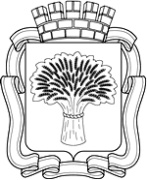 Российская ФедерацияАдминистрация города Канска
Красноярского краяПОСТАНОВЛЕНИЕО внесении изменений в постановление администрации города Канска от 15.12.2016 № 1396В соответствии со статьей 179 Бюджетного кодекса Российской Федерации, на основании Постановления администрации г. Канска от 22.08.2013 № 1096 «Об утверждении Порядка принятия решений о разработке муниципальных программ города Канска, их формирования       и реализации», руководствуясь статьями 30, 35 Устава города Канска, ПОСТАНОВЛЯЮ:1. Внести в постановление администрации г. Канска от 15.12.2016 № 1396 «Об утверждении муниципальной программы города Канска «Развитие физической культуры, спорта и молодежной политики» (далее – постановление) следующие изменения:1.1. В приложении к постановлению «Муниципальная программа города Канска «Развитие физической культуры, спорта и молодежной политики» (далее – Программа) в разделе 1 «Паспорт муниципальной программы города Канска» строку «Информация по ресурсному обеспечению муниципальной программы города Канска, в том числе по годам реализации программы» изложить в следующей редакции:«                                                                                                                ».1.2. Приложение к паспорту Программы изложить в новой редакции согласно приложению № 1 к настоящему постановлению.1.3. Приложение № 1 к Программе изложить в новой редакции согласно приложению № 2 к настоящему постановлению.1.4. Приложение № 2 к Программе изложить в новой редакции согласно приложению № 3 к настоящему постановлению.1.5. Приложение № 3 к Программе изложить в новой редакции согласно приложению № 4 к настоящему постановлению.1.6. В приложении № 4 к Программе «Подпрограмма «Развитие массовой физической культуры и спорта» в разделе 1 «Паспорт подпрограммы» строку «Информация по ресурсному обеспечению подпрограммы, в том числе в разбивке по всем источникам финансирования на очередной финансовый год и плановый период» изложить в новой редакции:            «                                                                                                              ».1.7. Приложение № 2 к Подпрограмме «Развитие массовой физической культуры и спорта» изложить в новой редакции согласно приложению № 5 к настоящему постановлению.1.8. В приложении № 5 к Программе «Подпрограмма «Вовлечение молодежи в социальную практику» в разделе 1 «Паспорт подпрограммы» строку «Информация по ресурсному обеспечению подпрограммы, в том числе в разбивке по всем источникам финансирования на очередной финансовый год и плановый период» изложить в новой редакции:            «                                                                                                                ».1.9. Приложение № 2 к Подпрограмме «Вовлечение молодежи в социальную практику»  изложить в новой редакции согласно приложению № 6 к настоящему постановлению.1.10. В приложении № 6 к Программе «Подпрограмма «Обеспечение реализации муниципальной программы города Канска и прочие мероприятия» в разделе 1 «Паспорт подпрограммы» строку «Информация по ресурсному обеспечению подпрограммы, в том числе в разбивке по всем источникам финансирования на очередной финансовый год и плановый период» изложить в новой редакции:«                                                                                                                  ».1.11. Приложение № 2 к Подпрограмме «Обеспечение реализации муниципальной программы города Канска и прочие мероприятия»  изложить в новой редакции согласно приложению № 7 к настоящему постановлению.1.12. В приложении № 7 к Программе «Подпрограмма «Поддержка социально ориентированных некоммерческих организаций города Канска» в разделе 1 «Паспорт подпрограммы» строку «Информация по ресурсному обеспечению подпрограммы, в том числе в разбивке по всем источникам финансирования на очередной финансовый год и плановый период» изложить в новой редакции:«                                                                                                                       ».1.13. Приложение № 1 к Подпрограмме «Поддержка социально ориентированных некоммерческих организаций города Канска» изложить в новой редакции согласно приложению № 8 к настоящему постановлению.1.14. Приложение № 2 к Подпрограмме «Поддержка социально ориентированных некоммерческих организаций города Канска» изложить в новой редакции согласно приложению № 9 к настоящему постановлению.2. Опубликовать настоящее постановление в газете «Канский вестник»   и разместить на официальном сайте муниципального образования город Канск в сети Интернет.3. Контроль за исполнением настоящего постановления возложить на заместителя главы города по социальной политике Ю.А. Ломову, первого заместителя главы города по экономике и финансам Е.Н. Лифанскую.4. Постановление вступает в силу со дня его официального опубликования.Глава города Канска  				  		          	           А.М. БересневПЕРЕЧЕНЬЦЕЛЕВЫХ ПОКАЗАТЕЛЕЙ МУНИЦИПАЛЬНОЙ ПРОГРАММЫ ГОРОДА КАНСКАС УКАЗАНИЕМ ПЛАНИРУЕМЫХ К ДОСТИЖЕНИЮ ЗНАЧЕНИЙ В РЕЗУЛЬТАТЕРЕАЛИЗАЦИИ МУНИЦИПАЛЬНОЙ ПРОГРАММЫ ГОРОДА КАНСКАПЕРЕЧЕНЬ И ЗНАЧЕНИЯ ПОКАЗАТЕЛЕЙ РЕЗУЛЬТАТИВНОСТИ ПОДПРОГРАММЫ05.04.2022 г.№  303Информация по ресурсному обеспечению муниципальной программы города Канска, в том числе по годам реализации программы.Общий объем бюджетных ассигнований на реализацию муниципальной программы составляет - 1 060 804 200,63 руб., в том числе по годам: 2017 год - 92 104 369,00 руб.;2018 год - 117 835 201,60 руб.;2019 год - 123 624 353,86 руб.;2020 год - 142 121 016,00 руб.;2021 год - 148 223 976,17 руб.;2022 год – 184 594 801,00 руб.;2023 год – 126 548 340,00 руб.;2024 год – 125 752 143,00 руб. Из них: из средств краевого бюджета – 75 496 523,93 руб., в том числе по годам:2017 год - 6 479 155,00 руб.;2018 год - 18 907 668,00 руб.;2019 год - 17 726 721,86 руб.;2020 год - 16 748 344,00 руб.;2021 год - 7 989 935,07 руб.;2022 год - 3 117 100,00 руб.;2023 год - 2 263 800,00 руб.;2024 год - 2 263 800,00 руб.из средств городского бюджета - 978 363 664,48 руб., в том числе по годам:2017 год - 85 625 214,00 руб.;2018 год - 98 927 533,60 руб.;2019 год - 105 897 632,00 руб.;2020 год - 125 372 672,00 руб.;2021 год - 133 290 028,88 руб.;2022 год - 181 447 701,00 руб.;2023 год - 124 284 540,00 руб.;2024 год - 123 488 343,00 руб.из средств федерального бюджета - 6 944 012,22 руб., в том числе по годам:2017 год - 0,00 руб.;2018 год - 0,00 руб.;2019 год - 0,00 руб.;2020 год - 0,00 руб.;2021 год – 6 944 012,22 руб.;2022 год - 0,00 руб.;2023 год - 0,00 руб.;2024 год – 0,00 руб.Информация по ресурсному обеспечению подпрограммы, в том числе в разбивке по всем источникам финансирования на очередной финансовый год и плановый период.Общий объем финансирования за счет бюджетов разных уровней – 234 853 295,00 руб., в том числе по годам:2022 год – 84 784 984,00 руб.;2023 год – 75 256 004,00 руб.;2024 год – 74 812 307,00 руб.Из них: из средств краевого бюджета – 215 000,00 руб., в том числе по годам:2022 год – 215 000,002023 год – 0,002024 год – 0,00из средств городского бюджета – 234 638 295,00 руб., в том числе по годам:2022 год – 84 569 984,00 руб.;2023 год – 75 256 004,00 руб.;2024 год – 74 812 307,00 руб.из средств федерального бюджета – 0,00 руб., в том числе по годам:2022 год – 0,00 руб.;2023 год – 0,00 руб.;2024 год – 0,00 руб.Информация по ресурсному обеспечению подпрограммы, в том числе в разбивке по всем источникам финансирования на очередной финансовый год и плановый период.Общий объем финансирования за счет бюджетов разных уровней – 104 473 410,00 руб., в том числе, в том числе по годам:2022 год – 65 377 458, 00 руб.;2023 год – 19 647 976, 00 руб.;2024 год – 19 447 976,00 руб.Из них: из средств краевого бюджета –  7 429 700,00 руб., в том числе по годам:2022 год – 2 902 100,00 руб.;2023 год –  2 263 800,00 руб.;2024 год – 2 263 800,00 руб.Из средств городского бюджета – 97 043 710,00 руб., в том числе по годам:2022 год – 62 475 358,00 руб.;2023 год – 17 384 176,00 руб.;2024 год – 17 184 176,00 руб.Информация по ресурсному обеспечению подпрограммы, в том числе в разбивке по всем источникам финансирования на очередной финансовый год и плановый период.Общий объем финансирования за счет бюджетов разных уровней –  97 376 579,00 руб., в том числе по годам:2022 год – 34 368 359,00 руб.;2023 год – 31 580 360,00 руб.;2024 год – 31 427 860,00 руб.Из них: из средств краевого бюджета – 0,00 руб., в том числе по годам:2022 год – 0,00 руб.;2023 год –  0,00 руб.;2024 год – 0,00 руб.Из средств городского бюджета – 94 860 798,00 руб. в том числе по годам:2022 год – 34 368 359,00 руб.;2023 год – 31 580 360,00 руб.;2024 год – 31 427 860,00 руб.Информация по ресурсному обеспечению подпрограммы, в том числе в разбивке по всем источникам финансирования на очередной финансовый год и плановый период.Объем финансирования составляет  192 000,00 руб., в том числе по годам:2022 год – 64 000,00 руб.;2023 год – 64 000,00 руб.;2024 год – 64 000,00 руб.в том числе:из средств краевого бюджета – 0,00 руб., в том числе по годам:2022 год – 0,00 руб.;2023 год –  0,00 руб.;2024 год – 0,00 руб.из средств городского бюджета – 192 000,00 руб., в том числе по годам:2022 год – 64 000,00 руб.;2023 год – 64 000,00 руб.;2024 год – 64 000,00 руб.Приложение 6Приложение № 1к постановлению администрации города Канска от 05.04.2022 г. № 303 Приложение к паспорту муниципальной программы города Канска «Развитие физической культуры, спорта и молодежной политики»Цели, целевые показатели муниципальной программы города КанскаЕдиница измеренияГод, предшествующий реализации муниципальной программы города КанскаГоды реализации муниципальной программы города КанскаГоды реализации муниципальной программы города КанскаГоды реализации муниципальной программы города КанскаГоды реализации муниципальной программы города КанскаГоды реализации муниципальной программы города КанскаГоды реализации муниципальной программы города КанскаГоды реализации муниципальной программы города КанскаГоды реализации муниципальной программы города КанскаГоды реализации муниципальной программы города КанскаГоды реализации муниципальной программы города КанскаЦели, целевые показатели муниципальной программы города КанскаЕдиница измерения20162017 год2018 год2019 год2020 год2021 год2022 год2023 год2024 годгоды до конца реализации муниципальной программы города Канска в пятилетнем интервалегоды до конца реализации муниципальной программы города Канска в пятилетнем интервалеЦели, целевые показатели муниципальной программы города КанскаЕдиница измерения20162017 год2018 год2019 год2020 год2021 год2022 год2023 год2024 год20252030234567891011Цели: Создание условий, обеспечивающих возможность гражданам города Канска систематически заниматься физической культурой и спортом. Формирование цельной системы подготовки спортивного резерваЦели: Создание условий, обеспечивающих возможность гражданам города Канска систематически заниматься физической культурой и спортом. Формирование цельной системы подготовки спортивного резерваЦели: Создание условий, обеспечивающих возможность гражданам города Канска систематически заниматься физической культурой и спортом. Формирование цельной системы подготовки спортивного резерваЦели: Создание условий, обеспечивающих возможность гражданам города Канска систематически заниматься физической культурой и спортом. Формирование цельной системы подготовки спортивного резерваЦели: Создание условий, обеспечивающих возможность гражданам города Канска систематически заниматься физической культурой и спортом. Формирование цельной системы подготовки спортивного резерваЦели: Создание условий, обеспечивающих возможность гражданам города Канска систематически заниматься физической культурой и спортом. Формирование цельной системы подготовки спортивного резерваЦели: Создание условий, обеспечивающих возможность гражданам города Канска систематически заниматься физической культурой и спортом. Формирование цельной системы подготовки спортивного резерваЦели: Создание условий, обеспечивающих возможность гражданам города Канска систематически заниматься физической культурой и спортом. Формирование цельной системы подготовки спортивного резерваЦели: Создание условий, обеспечивающих возможность гражданам города Канска систематически заниматься физической культурой и спортом. Формирование цельной системы подготовки спортивного резерваЦели: Создание условий, обеспечивающих возможность гражданам города Канска систематически заниматься физической культурой и спортом. Формирование цельной системы подготовки спортивного резерваЦели: Создание условий, обеспечивающих возможность гражданам города Канска систематически заниматься физической культурой и спортом. Формирование цельной системы подготовки спортивного резерваЦели: Создание условий, обеспечивающих возможность гражданам города Канска систематически заниматься физической культурой и спортом. Формирование цельной системы подготовки спортивного резерваЦели: Создание условий, обеспечивающих возможность гражданам города Канска систематически заниматься физической культурой и спортом. Формирование цельной системы подготовки спортивного резерваДоля граждан, систематически занимающихся физической культурой и спортом к общей численности населения города%32,038,040,841,545,045,6542,042,042,043,046,0Численность граждан, занимающихся в муниципальных спортивных учреждениях чел.15741604153114911294127313111360136013701380Цель: Создание условий для развития потенциала молодежи и его реализации в социально-экономическом, общественно-политическом и культурном развитии города КанскаЦель: Создание условий для развития потенциала молодежи и его реализации в социально-экономическом, общественно-политическом и культурном развитии города КанскаЦель: Создание условий для развития потенциала молодежи и его реализации в социально-экономическом, общественно-политическом и культурном развитии города КанскаЦель: Создание условий для развития потенциала молодежи и его реализации в социально-экономическом, общественно-политическом и культурном развитии города КанскаЦель: Создание условий для развития потенциала молодежи и его реализации в социально-экономическом, общественно-политическом и культурном развитии города КанскаЦель: Создание условий для развития потенциала молодежи и его реализации в социально-экономическом, общественно-политическом и культурном развитии города КанскаЦель: Создание условий для развития потенциала молодежи и его реализации в социально-экономическом, общественно-политическом и культурном развитии города КанскаЦель: Создание условий для развития потенциала молодежи и его реализации в социально-экономическом, общественно-политическом и культурном развитии города КанскаЦель: Создание условий для развития потенциала молодежи и его реализации в социально-экономическом, общественно-политическом и культурном развитии города КанскаЦель: Создание условий для развития потенциала молодежи и его реализации в социально-экономическом, общественно-политическом и культурном развитии города КанскаЦель: Создание условий для развития потенциала молодежи и его реализации в социально-экономическом, общественно-политическом и культурном развитии города КанскаЦель: Создание условий для развития потенциала молодежи и его реализации в социально-экономическом, общественно-политическом и культурном развитии города КанскаЦель: Создание условий для развития потенциала молодежи и его реализации в социально-экономическом, общественно-политическом и культурном развитии города КанскаУдельный вес молодых граждан, проживающих в городе Канске, вовлеченных в реализацию социально-экономических проектов%35,435,434,836,23736,836,8373737,538Цель: Создание условий для эффективного и ответственного управления финансовыми ресурсами, в рамках выполнения установленных функций и полномочийЦель: Создание условий для эффективного и ответственного управления финансовыми ресурсами, в рамках выполнения установленных функций и полномочийЦель: Создание условий для эффективного и ответственного управления финансовыми ресурсами, в рамках выполнения установленных функций и полномочийЦель: Создание условий для эффективного и ответственного управления финансовыми ресурсами, в рамках выполнения установленных функций и полномочийЦель: Создание условий для эффективного и ответственного управления финансовыми ресурсами, в рамках выполнения установленных функций и полномочийЦель: Создание условий для эффективного и ответственного управления финансовыми ресурсами, в рамках выполнения установленных функций и полномочийЦель: Создание условий для эффективного и ответственного управления финансовыми ресурсами, в рамках выполнения установленных функций и полномочийЦель: Создание условий для эффективного и ответственного управления финансовыми ресурсами, в рамках выполнения установленных функций и полномочийЦель: Создание условий для эффективного и ответственного управления финансовыми ресурсами, в рамках выполнения установленных функций и полномочийЦель: Создание условий для эффективного и ответственного управления финансовыми ресурсами, в рамках выполнения установленных функций и полномочийЦель: Создание условий для эффективного и ответственного управления финансовыми ресурсами, в рамках выполнения установленных функций и полномочийЦель: Создание условий для эффективного и ответственного управления финансовыми ресурсами, в рамках выполнения установленных функций и полномочийЦель: Создание условий для эффективного и ответственного управления финансовыми ресурсами, в рамках выполнения установленных функций и полномочийСвоевременность разработки нормативно правовых актов, договоров и соглашений, формирующих расходные обязательства%100100100100100100100100100100100Цель: Содействие формированию условий, способствующего развитию гражданских инициатив, и поддержка социально ориентированных некоммерческих организацийЦель: Содействие формированию условий, способствующего развитию гражданских инициатив, и поддержка социально ориентированных некоммерческих организацийЦель: Содействие формированию условий, способствующего развитию гражданских инициатив, и поддержка социально ориентированных некоммерческих организацийЦель: Содействие формированию условий, способствующего развитию гражданских инициатив, и поддержка социально ориентированных некоммерческих организацийЦель: Содействие формированию условий, способствующего развитию гражданских инициатив, и поддержка социально ориентированных некоммерческих организацийЦель: Содействие формированию условий, способствующего развитию гражданских инициатив, и поддержка социально ориентированных некоммерческих организацийЦель: Содействие формированию условий, способствующего развитию гражданских инициатив, и поддержка социально ориентированных некоммерческих организацийЦель: Содействие формированию условий, способствующего развитию гражданских инициатив, и поддержка социально ориентированных некоммерческих организацийЦель: Содействие формированию условий, способствующего развитию гражданских инициатив, и поддержка социально ориентированных некоммерческих организацийЦель: Содействие формированию условий, способствующего развитию гражданских инициатив, и поддержка социально ориентированных некоммерческих организацийЦель: Содействие формированию условий, способствующего развитию гражданских инициатив, и поддержка социально ориентированных некоммерческих организацийЦель: Содействие формированию условий, способствующего развитию гражданских инициатив, и поддержка социально ориентированных некоммерческих организацийЦель: Содействие формированию условий, способствующего развитию гражданских инициатив, и поддержка социально ориентированных некоммерческих организацийДоля граждан, вовлеченных в решение социальных проблем жителей Канска, от общего количества населения Канска. %xxxx26,426,927,127,127,12828Приложение № 2к постановлению администрации города Канска от 05.04.2022 г. № 303Приложение № 1к муниципальной программе города Канска «Развитие физической культуры, спорта и молодежной политики»ИНФОРМАЦИЯ
О РЕСУРСНОМ ОБЕСПЕЧЕНИИ МУНИЦИПАЛЬНОЙ ПРОГРАММЫ ГОРОДА
КАНСКА ЗА СЧЕТ СРЕДСТВ ГОРОДСКОГО БЮДЖЕТА, В ТОМ ЧИСЛЕ
СРЕДСТВ, ПОСТУПИВШИХ ИЗ БЮДЖЕТОВ ДРУГИХ УРОВНЕЙ БЮДЖЕТНОЙ
СИСТЕМЫ И БЮДЖЕТОВ ГОСУДАРСТВЕННЫХ ВНЕБЮДЖЕТНЫХ ФОНДОВ
КАНСКА ЗА СЧЕТ СРЕДСТВ ГОРОДСКОГО БЮДЖЕТА, В ТОМ ЧИСЛЕ
СРЕДСТВ, ПОСТУПИВШИХ ИЗ БЮДЖЕТОВ ДРУГИХ УРОВНЕЙ БЮДЖЕТНОЙ
СИСТЕМЫ И БЮДЖЕТОВ ГОСУДАРСТВЕННЫХ ВНЕБЮДЖЕТНЫХ ФОНДОВИНФОРМАЦИЯ
О РЕСУРСНОМ ОБЕСПЕЧЕНИИ МУНИЦИПАЛЬНОЙ ПРОГРАММЫ ГОРОДА
КАНСКА ЗА СЧЕТ СРЕДСТВ ГОРОДСКОГО БЮДЖЕТА, В ТОМ ЧИСЛЕ
СРЕДСТВ, ПОСТУПИВШИХ ИЗ БЮДЖЕТОВ ДРУГИХ УРОВНЕЙ БЮДЖЕТНОЙ
СИСТЕМЫ И БЮДЖЕТОВ ГОСУДАРСТВЕННЫХ ВНЕБЮДЖЕТНЫХ ФОНДОВ
КАНСКА ЗА СЧЕТ СРЕДСТВ ГОРОДСКОГО БЮДЖЕТА, В ТОМ ЧИСЛЕ
СРЕДСТВ, ПОСТУПИВШИХ ИЗ БЮДЖЕТОВ ДРУГИХ УРОВНЕЙ БЮДЖЕТНОЙ
СИСТЕМЫ И БЮДЖЕТОВ ГОСУДАРСТВЕННЫХ ВНЕБЮДЖЕТНЫХ ФОНДОВИНФОРМАЦИЯ
О РЕСУРСНОМ ОБЕСПЕЧЕНИИ МУНИЦИПАЛЬНОЙ ПРОГРАММЫ ГОРОДА
КАНСКА ЗА СЧЕТ СРЕДСТВ ГОРОДСКОГО БЮДЖЕТА, В ТОМ ЧИСЛЕ
СРЕДСТВ, ПОСТУПИВШИХ ИЗ БЮДЖЕТОВ ДРУГИХ УРОВНЕЙ БЮДЖЕТНОЙ
СИСТЕМЫ И БЮДЖЕТОВ ГОСУДАРСТВЕННЫХ ВНЕБЮДЖЕТНЫХ ФОНДОВ
КАНСКА ЗА СЧЕТ СРЕДСТВ ГОРОДСКОГО БЮДЖЕТА, В ТОМ ЧИСЛЕ
СРЕДСТВ, ПОСТУПИВШИХ ИЗ БЮДЖЕТОВ ДРУГИХ УРОВНЕЙ БЮДЖЕТНОЙ
СИСТЕМЫ И БЮДЖЕТОВ ГОСУДАРСТВЕННЫХ ВНЕБЮДЖЕТНЫХ ФОНДОВИНФОРМАЦИЯ
О РЕСУРСНОМ ОБЕСПЕЧЕНИИ МУНИЦИПАЛЬНОЙ ПРОГРАММЫ ГОРОДА
КАНСКА ЗА СЧЕТ СРЕДСТВ ГОРОДСКОГО БЮДЖЕТА, В ТОМ ЧИСЛЕ
СРЕДСТВ, ПОСТУПИВШИХ ИЗ БЮДЖЕТОВ ДРУГИХ УРОВНЕЙ БЮДЖЕТНОЙ
СИСТЕМЫ И БЮДЖЕТОВ ГОСУДАРСТВЕННЫХ ВНЕБЮДЖЕТНЫХ ФОНДОВ
КАНСКА ЗА СЧЕТ СРЕДСТВ ГОРОДСКОГО БЮДЖЕТА, В ТОМ ЧИСЛЕ
СРЕДСТВ, ПОСТУПИВШИХ ИЗ БЮДЖЕТОВ ДРУГИХ УРОВНЕЙ БЮДЖЕТНОЙ
СИСТЕМЫ И БЮДЖЕТОВ ГОСУДАРСТВЕННЫХ ВНЕБЮДЖЕТНЫХ ФОНДОВИНФОРМАЦИЯ
О РЕСУРСНОМ ОБЕСПЕЧЕНИИ МУНИЦИПАЛЬНОЙ ПРОГРАММЫ ГОРОДА
КАНСКА ЗА СЧЕТ СРЕДСТВ ГОРОДСКОГО БЮДЖЕТА, В ТОМ ЧИСЛЕ
СРЕДСТВ, ПОСТУПИВШИХ ИЗ БЮДЖЕТОВ ДРУГИХ УРОВНЕЙ БЮДЖЕТНОЙ
СИСТЕМЫ И БЮДЖЕТОВ ГОСУДАРСТВЕННЫХ ВНЕБЮДЖЕТНЫХ ФОНДОВ
КАНСКА ЗА СЧЕТ СРЕДСТВ ГОРОДСКОГО БЮДЖЕТА, В ТОМ ЧИСЛЕ
СРЕДСТВ, ПОСТУПИВШИХ ИЗ БЮДЖЕТОВ ДРУГИХ УРОВНЕЙ БЮДЖЕТНОЙ
СИСТЕМЫ И БЮДЖЕТОВ ГОСУДАРСТВЕННЫХ ВНЕБЮДЖЕТНЫХ ФОНДОВИНФОРМАЦИЯ
О РЕСУРСНОМ ОБЕСПЕЧЕНИИ МУНИЦИПАЛЬНОЙ ПРОГРАММЫ ГОРОДА
КАНСКА ЗА СЧЕТ СРЕДСТВ ГОРОДСКОГО БЮДЖЕТА, В ТОМ ЧИСЛЕ
СРЕДСТВ, ПОСТУПИВШИХ ИЗ БЮДЖЕТОВ ДРУГИХ УРОВНЕЙ БЮДЖЕТНОЙ
СИСТЕМЫ И БЮДЖЕТОВ ГОСУДАРСТВЕННЫХ ВНЕБЮДЖЕТНЫХ ФОНДОВ
КАНСКА ЗА СЧЕТ СРЕДСТВ ГОРОДСКОГО БЮДЖЕТА, В ТОМ ЧИСЛЕ
СРЕДСТВ, ПОСТУПИВШИХ ИЗ БЮДЖЕТОВ ДРУГИХ УРОВНЕЙ БЮДЖЕТНОЙ
СИСТЕМЫ И БЮДЖЕТОВ ГОСУДАРСТВЕННЫХ ВНЕБЮДЖЕТНЫХ ФОНДОВИНФОРМАЦИЯ
О РЕСУРСНОМ ОБЕСПЕЧЕНИИ МУНИЦИПАЛЬНОЙ ПРОГРАММЫ ГОРОДА
КАНСКА ЗА СЧЕТ СРЕДСТВ ГОРОДСКОГО БЮДЖЕТА, В ТОМ ЧИСЛЕ
СРЕДСТВ, ПОСТУПИВШИХ ИЗ БЮДЖЕТОВ ДРУГИХ УРОВНЕЙ БЮДЖЕТНОЙ
СИСТЕМЫ И БЮДЖЕТОВ ГОСУДАРСТВЕННЫХ ВНЕБЮДЖЕТНЫХ ФОНДОВ
КАНСКА ЗА СЧЕТ СРЕДСТВ ГОРОДСКОГО БЮДЖЕТА, В ТОМ ЧИСЛЕ
СРЕДСТВ, ПОСТУПИВШИХ ИЗ БЮДЖЕТОВ ДРУГИХ УРОВНЕЙ БЮДЖЕТНОЙ
СИСТЕМЫ И БЮДЖЕТОВ ГОСУДАРСТВЕННЫХ ВНЕБЮДЖЕТНЫХ ФОНДОВИНФОРМАЦИЯ
О РЕСУРСНОМ ОБЕСПЕЧЕНИИ МУНИЦИПАЛЬНОЙ ПРОГРАММЫ ГОРОДА
КАНСКА ЗА СЧЕТ СРЕДСТВ ГОРОДСКОГО БЮДЖЕТА, В ТОМ ЧИСЛЕ
СРЕДСТВ, ПОСТУПИВШИХ ИЗ БЮДЖЕТОВ ДРУГИХ УРОВНЕЙ БЮДЖЕТНОЙ
СИСТЕМЫ И БЮДЖЕТОВ ГОСУДАРСТВЕННЫХ ВНЕБЮДЖЕТНЫХ ФОНДОВ
КАНСКА ЗА СЧЕТ СРЕДСТВ ГОРОДСКОГО БЮДЖЕТА, В ТОМ ЧИСЛЕ
СРЕДСТВ, ПОСТУПИВШИХ ИЗ БЮДЖЕТОВ ДРУГИХ УРОВНЕЙ БЮДЖЕТНОЙ
СИСТЕМЫ И БЮДЖЕТОВ ГОСУДАРСТВЕННЫХ ВНЕБЮДЖЕТНЫХ ФОНДОВИНФОРМАЦИЯ
О РЕСУРСНОМ ОБЕСПЕЧЕНИИ МУНИЦИПАЛЬНОЙ ПРОГРАММЫ ГОРОДА
КАНСКА ЗА СЧЕТ СРЕДСТВ ГОРОДСКОГО БЮДЖЕТА, В ТОМ ЧИСЛЕ
СРЕДСТВ, ПОСТУПИВШИХ ИЗ БЮДЖЕТОВ ДРУГИХ УРОВНЕЙ БЮДЖЕТНОЙ
СИСТЕМЫ И БЮДЖЕТОВ ГОСУДАРСТВЕННЫХ ВНЕБЮДЖЕТНЫХ ФОНДОВ
КАНСКА ЗА СЧЕТ СРЕДСТВ ГОРОДСКОГО БЮДЖЕТА, В ТОМ ЧИСЛЕ
СРЕДСТВ, ПОСТУПИВШИХ ИЗ БЮДЖЕТОВ ДРУГИХ УРОВНЕЙ БЮДЖЕТНОЙ
СИСТЕМЫ И БЮДЖЕТОВ ГОСУДАРСТВЕННЫХ ВНЕБЮДЖЕТНЫХ ФОНДОВИНФОРМАЦИЯ
О РЕСУРСНОМ ОБЕСПЕЧЕНИИ МУНИЦИПАЛЬНОЙ ПРОГРАММЫ ГОРОДА
КАНСКА ЗА СЧЕТ СРЕДСТВ ГОРОДСКОГО БЮДЖЕТА, В ТОМ ЧИСЛЕ
СРЕДСТВ, ПОСТУПИВШИХ ИЗ БЮДЖЕТОВ ДРУГИХ УРОВНЕЙ БЮДЖЕТНОЙ
СИСТЕМЫ И БЮДЖЕТОВ ГОСУДАРСТВЕННЫХ ВНЕБЮДЖЕТНЫХ ФОНДОВ
КАНСКА ЗА СЧЕТ СРЕДСТВ ГОРОДСКОГО БЮДЖЕТА, В ТОМ ЧИСЛЕ
СРЕДСТВ, ПОСТУПИВШИХ ИЗ БЮДЖЕТОВ ДРУГИХ УРОВНЕЙ БЮДЖЕТНОЙ
СИСТЕМЫ И БЮДЖЕТОВ ГОСУДАРСТВЕННЫХ ВНЕБЮДЖЕТНЫХ ФОНДОВИНФОРМАЦИЯ
О РЕСУРСНОМ ОБЕСПЕЧЕНИИ МУНИЦИПАЛЬНОЙ ПРОГРАММЫ ГОРОДА
КАНСКА ЗА СЧЕТ СРЕДСТВ ГОРОДСКОГО БЮДЖЕТА, В ТОМ ЧИСЛЕ
СРЕДСТВ, ПОСТУПИВШИХ ИЗ БЮДЖЕТОВ ДРУГИХ УРОВНЕЙ БЮДЖЕТНОЙ
СИСТЕМЫ И БЮДЖЕТОВ ГОСУДАРСТВЕННЫХ ВНЕБЮДЖЕТНЫХ ФОНДОВ
КАНСКА ЗА СЧЕТ СРЕДСТВ ГОРОДСКОГО БЮДЖЕТА, В ТОМ ЧИСЛЕ
СРЕДСТВ, ПОСТУПИВШИХ ИЗ БЮДЖЕТОВ ДРУГИХ УРОВНЕЙ БЮДЖЕТНОЙ
СИСТЕМЫ И БЮДЖЕТОВ ГОСУДАРСТВЕННЫХ ВНЕБЮДЖЕТНЫХ ФОНДОВИНФОРМАЦИЯ
О РЕСУРСНОМ ОБЕСПЕЧЕНИИ МУНИЦИПАЛЬНОЙ ПРОГРАММЫ ГОРОДА
КАНСКА ЗА СЧЕТ СРЕДСТВ ГОРОДСКОГО БЮДЖЕТА, В ТОМ ЧИСЛЕ
СРЕДСТВ, ПОСТУПИВШИХ ИЗ БЮДЖЕТОВ ДРУГИХ УРОВНЕЙ БЮДЖЕТНОЙ
СИСТЕМЫ И БЮДЖЕТОВ ГОСУДАРСТВЕННЫХ ВНЕБЮДЖЕТНЫХ ФОНДОВ
КАНСКА ЗА СЧЕТ СРЕДСТВ ГОРОДСКОГО БЮДЖЕТА, В ТОМ ЧИСЛЕ
СРЕДСТВ, ПОСТУПИВШИХ ИЗ БЮДЖЕТОВ ДРУГИХ УРОВНЕЙ БЮДЖЕТНОЙ
СИСТЕМЫ И БЮДЖЕТОВ ГОСУДАРСТВЕННЫХ ВНЕБЮДЖЕТНЫХ ФОНДОВИНФОРМАЦИЯ
О РЕСУРСНОМ ОБЕСПЕЧЕНИИ МУНИЦИПАЛЬНОЙ ПРОГРАММЫ ГОРОДА
КАНСКА ЗА СЧЕТ СРЕДСТВ ГОРОДСКОГО БЮДЖЕТА, В ТОМ ЧИСЛЕ
СРЕДСТВ, ПОСТУПИВШИХ ИЗ БЮДЖЕТОВ ДРУГИХ УРОВНЕЙ БЮДЖЕТНОЙ
СИСТЕМЫ И БЮДЖЕТОВ ГОСУДАРСТВЕННЫХ ВНЕБЮДЖЕТНЫХ ФОНДОВ
КАНСКА ЗА СЧЕТ СРЕДСТВ ГОРОДСКОГО БЮДЖЕТА, В ТОМ ЧИСЛЕ
СРЕДСТВ, ПОСТУПИВШИХ ИЗ БЮДЖЕТОВ ДРУГИХ УРОВНЕЙ БЮДЖЕТНОЙ
СИСТЕМЫ И БЮДЖЕТОВ ГОСУДАРСТВЕННЫХ ВНЕБЮДЖЕТНЫХ ФОНДОВИНФОРМАЦИЯ
О РЕСУРСНОМ ОБЕСПЕЧЕНИИ МУНИЦИПАЛЬНОЙ ПРОГРАММЫ ГОРОДА
КАНСКА ЗА СЧЕТ СРЕДСТВ ГОРОДСКОГО БЮДЖЕТА, В ТОМ ЧИСЛЕ
СРЕДСТВ, ПОСТУПИВШИХ ИЗ БЮДЖЕТОВ ДРУГИХ УРОВНЕЙ БЮДЖЕТНОЙ
СИСТЕМЫ И БЮДЖЕТОВ ГОСУДАРСТВЕННЫХ ВНЕБЮДЖЕТНЫХ ФОНДОВ
КАНСКА ЗА СЧЕТ СРЕДСТВ ГОРОДСКОГО БЮДЖЕТА, В ТОМ ЧИСЛЕ
СРЕДСТВ, ПОСТУПИВШИХ ИЗ БЮДЖЕТОВ ДРУГИХ УРОВНЕЙ БЮДЖЕТНОЙ
СИСТЕМЫ И БЮДЖЕТОВ ГОСУДАРСТВЕННЫХ ВНЕБЮДЖЕТНЫХ ФОНДОВИНФОРМАЦИЯ
О РЕСУРСНОМ ОБЕСПЕЧЕНИИ МУНИЦИПАЛЬНОЙ ПРОГРАММЫ ГОРОДА
КАНСКА ЗА СЧЕТ СРЕДСТВ ГОРОДСКОГО БЮДЖЕТА, В ТОМ ЧИСЛЕ
СРЕДСТВ, ПОСТУПИВШИХ ИЗ БЮДЖЕТОВ ДРУГИХ УРОВНЕЙ БЮДЖЕТНОЙ
СИСТЕМЫ И БЮДЖЕТОВ ГОСУДАРСТВЕННЫХ ВНЕБЮДЖЕТНЫХ ФОНДОВ
КАНСКА ЗА СЧЕТ СРЕДСТВ ГОРОДСКОГО БЮДЖЕТА, В ТОМ ЧИСЛЕ
СРЕДСТВ, ПОСТУПИВШИХ ИЗ БЮДЖЕТОВ ДРУГИХ УРОВНЕЙ БЮДЖЕТНОЙ
СИСТЕМЫ И БЮДЖЕТОВ ГОСУДАРСТВЕННЫХ ВНЕБЮДЖЕТНЫХ ФОНДОВИНФОРМАЦИЯ
О РЕСУРСНОМ ОБЕСПЕЧЕНИИ МУНИЦИПАЛЬНОЙ ПРОГРАММЫ ГОРОДА
КАНСКА ЗА СЧЕТ СРЕДСТВ ГОРОДСКОГО БЮДЖЕТА, В ТОМ ЧИСЛЕ
СРЕДСТВ, ПОСТУПИВШИХ ИЗ БЮДЖЕТОВ ДРУГИХ УРОВНЕЙ БЮДЖЕТНОЙ
СИСТЕМЫ И БЮДЖЕТОВ ГОСУДАРСТВЕННЫХ ВНЕБЮДЖЕТНЫХ ФОНДОВ
КАНСКА ЗА СЧЕТ СРЕДСТВ ГОРОДСКОГО БЮДЖЕТА, В ТОМ ЧИСЛЕ
СРЕДСТВ, ПОСТУПИВШИХ ИЗ БЮДЖЕТОВ ДРУГИХ УРОВНЕЙ БЮДЖЕТНОЙ
СИСТЕМЫ И БЮДЖЕТОВ ГОСУДАРСТВЕННЫХ ВНЕБЮДЖЕТНЫХ ФОНДОВИНФОРМАЦИЯ
О РЕСУРСНОМ ОБЕСПЕЧЕНИИ МУНИЦИПАЛЬНОЙ ПРОГРАММЫ ГОРОДА
КАНСКА ЗА СЧЕТ СРЕДСТВ ГОРОДСКОГО БЮДЖЕТА, В ТОМ ЧИСЛЕ
СРЕДСТВ, ПОСТУПИВШИХ ИЗ БЮДЖЕТОВ ДРУГИХ УРОВНЕЙ БЮДЖЕТНОЙ
СИСТЕМЫ И БЮДЖЕТОВ ГОСУДАРСТВЕННЫХ ВНЕБЮДЖЕТНЫХ ФОНДОВ
КАНСКА ЗА СЧЕТ СРЕДСТВ ГОРОДСКОГО БЮДЖЕТА, В ТОМ ЧИСЛЕ
СРЕДСТВ, ПОСТУПИВШИХ ИЗ БЮДЖЕТОВ ДРУГИХ УРОВНЕЙ БЮДЖЕТНОЙ
СИСТЕМЫ И БЮДЖЕТОВ ГОСУДАРСТВЕННЫХ ВНЕБЮДЖЕТНЫХ ФОНДОВИНФОРМАЦИЯ
О РЕСУРСНОМ ОБЕСПЕЧЕНИИ МУНИЦИПАЛЬНОЙ ПРОГРАММЫ ГОРОДА
КАНСКА ЗА СЧЕТ СРЕДСТВ ГОРОДСКОГО БЮДЖЕТА, В ТОМ ЧИСЛЕ
СРЕДСТВ, ПОСТУПИВШИХ ИЗ БЮДЖЕТОВ ДРУГИХ УРОВНЕЙ БЮДЖЕТНОЙ
СИСТЕМЫ И БЮДЖЕТОВ ГОСУДАРСТВЕННЫХ ВНЕБЮДЖЕТНЫХ ФОНДОВ
КАНСКА ЗА СЧЕТ СРЕДСТВ ГОРОДСКОГО БЮДЖЕТА, В ТОМ ЧИСЛЕ
СРЕДСТВ, ПОСТУПИВШИХ ИЗ БЮДЖЕТОВ ДРУГИХ УРОВНЕЙ БЮДЖЕТНОЙ
СИСТЕМЫ И БЮДЖЕТОВ ГОСУДАРСТВЕННЫХ ВНЕБЮДЖЕТНЫХ ФОНДОВИНФОРМАЦИЯ
О РЕСУРСНОМ ОБЕСПЕЧЕНИИ МУНИЦИПАЛЬНОЙ ПРОГРАММЫ ГОРОДА
КАНСКА ЗА СЧЕТ СРЕДСТВ ГОРОДСКОГО БЮДЖЕТА, В ТОМ ЧИСЛЕ
СРЕДСТВ, ПОСТУПИВШИХ ИЗ БЮДЖЕТОВ ДРУГИХ УРОВНЕЙ БЮДЖЕТНОЙ
СИСТЕМЫ И БЮДЖЕТОВ ГОСУДАРСТВЕННЫХ ВНЕБЮДЖЕТНЫХ ФОНДОВ
КАНСКА ЗА СЧЕТ СРЕДСТВ ГОРОДСКОГО БЮДЖЕТА, В ТОМ ЧИСЛЕ
СРЕДСТВ, ПОСТУПИВШИХ ИЗ БЮДЖЕТОВ ДРУГИХ УРОВНЕЙ БЮДЖЕТНОЙ
СИСТЕМЫ И БЮДЖЕТОВ ГОСУДАРСТВЕННЫХ ВНЕБЮДЖЕТНЫХ ФОНДОВИНФОРМАЦИЯ
О РЕСУРСНОМ ОБЕСПЕЧЕНИИ МУНИЦИПАЛЬНОЙ ПРОГРАММЫ ГОРОДА
КАНСКА ЗА СЧЕТ СРЕДСТВ ГОРОДСКОГО БЮДЖЕТА, В ТОМ ЧИСЛЕ
СРЕДСТВ, ПОСТУПИВШИХ ИЗ БЮДЖЕТОВ ДРУГИХ УРОВНЕЙ БЮДЖЕТНОЙ
СИСТЕМЫ И БЮДЖЕТОВ ГОСУДАРСТВЕННЫХ ВНЕБЮДЖЕТНЫХ ФОНДОВ
КАНСКА ЗА СЧЕТ СРЕДСТВ ГОРОДСКОГО БЮДЖЕТА, В ТОМ ЧИСЛЕ
СРЕДСТВ, ПОСТУПИВШИХ ИЗ БЮДЖЕТОВ ДРУГИХ УРОВНЕЙ БЮДЖЕТНОЙ
СИСТЕМЫ И БЮДЖЕТОВ ГОСУДАРСТВЕННЫХ ВНЕБЮДЖЕТНЫХ ФОНДОВИНФОРМАЦИЯ
О РЕСУРСНОМ ОБЕСПЕЧЕНИИ МУНИЦИПАЛЬНОЙ ПРОГРАММЫ ГОРОДА
КАНСКА ЗА СЧЕТ СРЕДСТВ ГОРОДСКОГО БЮДЖЕТА, В ТОМ ЧИСЛЕ
СРЕДСТВ, ПОСТУПИВШИХ ИЗ БЮДЖЕТОВ ДРУГИХ УРОВНЕЙ БЮДЖЕТНОЙ
СИСТЕМЫ И БЮДЖЕТОВ ГОСУДАРСТВЕННЫХ ВНЕБЮДЖЕТНЫХ ФОНДОВ
КАНСКА ЗА СЧЕТ СРЕДСТВ ГОРОДСКОГО БЮДЖЕТА, В ТОМ ЧИСЛЕ
СРЕДСТВ, ПОСТУПИВШИХ ИЗ БЮДЖЕТОВ ДРУГИХ УРОВНЕЙ БЮДЖЕТНОЙ
СИСТЕМЫ И БЮДЖЕТОВ ГОСУДАРСТВЕННЫХ ВНЕБЮДЖЕТНЫХ ФОНДОВИНФОРМАЦИЯ
О РЕСУРСНОМ ОБЕСПЕЧЕНИИ МУНИЦИПАЛЬНОЙ ПРОГРАММЫ ГОРОДА
КАНСКА ЗА СЧЕТ СРЕДСТВ ГОРОДСКОГО БЮДЖЕТА, В ТОМ ЧИСЛЕ
СРЕДСТВ, ПОСТУПИВШИХ ИЗ БЮДЖЕТОВ ДРУГИХ УРОВНЕЙ БЮДЖЕТНОЙ
СИСТЕМЫ И БЮДЖЕТОВ ГОСУДАРСТВЕННЫХ ВНЕБЮДЖЕТНЫХ ФОНДОВ
КАНСКА ЗА СЧЕТ СРЕДСТВ ГОРОДСКОГО БЮДЖЕТА, В ТОМ ЧИСЛЕ
СРЕДСТВ, ПОСТУПИВШИХ ИЗ БЮДЖЕТОВ ДРУГИХ УРОВНЕЙ БЮДЖЕТНОЙ
СИСТЕМЫ И БЮДЖЕТОВ ГОСУДАРСТВЕННЫХ ВНЕБЮДЖЕТНЫХ ФОНДОВИНФОРМАЦИЯ
О РЕСУРСНОМ ОБЕСПЕЧЕНИИ МУНИЦИПАЛЬНОЙ ПРОГРАММЫ ГОРОДА
КАНСКА ЗА СЧЕТ СРЕДСТВ ГОРОДСКОГО БЮДЖЕТА, В ТОМ ЧИСЛЕ
СРЕДСТВ, ПОСТУПИВШИХ ИЗ БЮДЖЕТОВ ДРУГИХ УРОВНЕЙ БЮДЖЕТНОЙ
СИСТЕМЫ И БЮДЖЕТОВ ГОСУДАРСТВЕННЫХ ВНЕБЮДЖЕТНЫХ ФОНДОВ
КАНСКА ЗА СЧЕТ СРЕДСТВ ГОРОДСКОГО БЮДЖЕТА, В ТОМ ЧИСЛЕ
СРЕДСТВ, ПОСТУПИВШИХ ИЗ БЮДЖЕТОВ ДРУГИХ УРОВНЕЙ БЮДЖЕТНОЙ
СИСТЕМЫ И БЮДЖЕТОВ ГОСУДАРСТВЕННЫХ ВНЕБЮДЖЕТНЫХ ФОНДОВИНФОРМАЦИЯ
О РЕСУРСНОМ ОБЕСПЕЧЕНИИ МУНИЦИПАЛЬНОЙ ПРОГРАММЫ ГОРОДА
КАНСКА ЗА СЧЕТ СРЕДСТВ ГОРОДСКОГО БЮДЖЕТА, В ТОМ ЧИСЛЕ
СРЕДСТВ, ПОСТУПИВШИХ ИЗ БЮДЖЕТОВ ДРУГИХ УРОВНЕЙ БЮДЖЕТНОЙ
СИСТЕМЫ И БЮДЖЕТОВ ГОСУДАРСТВЕННЫХ ВНЕБЮДЖЕТНЫХ ФОНДОВ
КАНСКА ЗА СЧЕТ СРЕДСТВ ГОРОДСКОГО БЮДЖЕТА, В ТОМ ЧИСЛЕ
СРЕДСТВ, ПОСТУПИВШИХ ИЗ БЮДЖЕТОВ ДРУГИХ УРОВНЕЙ БЮДЖЕТНОЙ
СИСТЕМЫ И БЮДЖЕТОВ ГОСУДАРСТВЕННЫХ ВНЕБЮДЖЕТНЫХ ФОНДОВИНФОРМАЦИЯ
О РЕСУРСНОМ ОБЕСПЕЧЕНИИ МУНИЦИПАЛЬНОЙ ПРОГРАММЫ ГОРОДА
КАНСКА ЗА СЧЕТ СРЕДСТВ ГОРОДСКОГО БЮДЖЕТА, В ТОМ ЧИСЛЕ
СРЕДСТВ, ПОСТУПИВШИХ ИЗ БЮДЖЕТОВ ДРУГИХ УРОВНЕЙ БЮДЖЕТНОЙ
СИСТЕМЫ И БЮДЖЕТОВ ГОСУДАРСТВЕННЫХ ВНЕБЮДЖЕТНЫХ ФОНДОВ
КАНСКА ЗА СЧЕТ СРЕДСТВ ГОРОДСКОГО БЮДЖЕТА, В ТОМ ЧИСЛЕ
СРЕДСТВ, ПОСТУПИВШИХ ИЗ БЮДЖЕТОВ ДРУГИХ УРОВНЕЙ БЮДЖЕТНОЙ
СИСТЕМЫ И БЮДЖЕТОВ ГОСУДАРСТВЕННЫХ ВНЕБЮДЖЕТНЫХ ФОНДОВИНФОРМАЦИЯ
О РЕСУРСНОМ ОБЕСПЕЧЕНИИ МУНИЦИПАЛЬНОЙ ПРОГРАММЫ ГОРОДА
КАНСКА ЗА СЧЕТ СРЕДСТВ ГОРОДСКОГО БЮДЖЕТА, В ТОМ ЧИСЛЕ
СРЕДСТВ, ПОСТУПИВШИХ ИЗ БЮДЖЕТОВ ДРУГИХ УРОВНЕЙ БЮДЖЕТНОЙ
СИСТЕМЫ И БЮДЖЕТОВ ГОСУДАРСТВЕННЫХ ВНЕБЮДЖЕТНЫХ ФОНДОВ
КАНСКА ЗА СЧЕТ СРЕДСТВ ГОРОДСКОГО БЮДЖЕТА, В ТОМ ЧИСЛЕ
СРЕДСТВ, ПОСТУПИВШИХ ИЗ БЮДЖЕТОВ ДРУГИХ УРОВНЕЙ БЮДЖЕТНОЙ
СИСТЕМЫ И БЮДЖЕТОВ ГОСУДАРСТВЕННЫХ ВНЕБЮДЖЕТНЫХ ФОНДОВИНФОРМАЦИЯ
О РЕСУРСНОМ ОБЕСПЕЧЕНИИ МУНИЦИПАЛЬНОЙ ПРОГРАММЫ ГОРОДА
КАНСКА ЗА СЧЕТ СРЕДСТВ ГОРОДСКОГО БЮДЖЕТА, В ТОМ ЧИСЛЕ
СРЕДСТВ, ПОСТУПИВШИХ ИЗ БЮДЖЕТОВ ДРУГИХ УРОВНЕЙ БЮДЖЕТНОЙ
СИСТЕМЫ И БЮДЖЕТОВ ГОСУДАРСТВЕННЫХ ВНЕБЮДЖЕТНЫХ ФОНДОВ
КАНСКА ЗА СЧЕТ СРЕДСТВ ГОРОДСКОГО БЮДЖЕТА, В ТОМ ЧИСЛЕ
СРЕДСТВ, ПОСТУПИВШИХ ИЗ БЮДЖЕТОВ ДРУГИХ УРОВНЕЙ БЮДЖЕТНОЙ
СИСТЕМЫ И БЮДЖЕТОВ ГОСУДАРСТВЕННЫХ ВНЕБЮДЖЕТНЫХ ФОНДОВИНФОРМАЦИЯ
О РЕСУРСНОМ ОБЕСПЕЧЕНИИ МУНИЦИПАЛЬНОЙ ПРОГРАММЫ ГОРОДА
КАНСКА ЗА СЧЕТ СРЕДСТВ ГОРОДСКОГО БЮДЖЕТА, В ТОМ ЧИСЛЕ
СРЕДСТВ, ПОСТУПИВШИХ ИЗ БЮДЖЕТОВ ДРУГИХ УРОВНЕЙ БЮДЖЕТНОЙ
СИСТЕМЫ И БЮДЖЕТОВ ГОСУДАРСТВЕННЫХ ВНЕБЮДЖЕТНЫХ ФОНДОВ
КАНСКА ЗА СЧЕТ СРЕДСТВ ГОРОДСКОГО БЮДЖЕТА, В ТОМ ЧИСЛЕ
СРЕДСТВ, ПОСТУПИВШИХ ИЗ БЮДЖЕТОВ ДРУГИХ УРОВНЕЙ БЮДЖЕТНОЙ
СИСТЕМЫ И БЮДЖЕТОВ ГОСУДАРСТВЕННЫХ ВНЕБЮДЖЕТНЫХ ФОНДОВИНФОРМАЦИЯ
О РЕСУРСНОМ ОБЕСПЕЧЕНИИ МУНИЦИПАЛЬНОЙ ПРОГРАММЫ ГОРОДА
КАНСКА ЗА СЧЕТ СРЕДСТВ ГОРОДСКОГО БЮДЖЕТА, В ТОМ ЧИСЛЕ
СРЕДСТВ, ПОСТУПИВШИХ ИЗ БЮДЖЕТОВ ДРУГИХ УРОВНЕЙ БЮДЖЕТНОЙ
СИСТЕМЫ И БЮДЖЕТОВ ГОСУДАРСТВЕННЫХ ВНЕБЮДЖЕТНЫХ ФОНДОВ
КАНСКА ЗА СЧЕТ СРЕДСТВ ГОРОДСКОГО БЮДЖЕТА, В ТОМ ЧИСЛЕ
СРЕДСТВ, ПОСТУПИВШИХ ИЗ БЮДЖЕТОВ ДРУГИХ УРОВНЕЙ БЮДЖЕТНОЙ
СИСТЕМЫ И БЮДЖЕТОВ ГОСУДАРСТВЕННЫХ ВНЕБЮДЖЕТНЫХ ФОНДОВИНФОРМАЦИЯ
О РЕСУРСНОМ ОБЕСПЕЧЕНИИ МУНИЦИПАЛЬНОЙ ПРОГРАММЫ ГОРОДА
КАНСКА ЗА СЧЕТ СРЕДСТВ ГОРОДСКОГО БЮДЖЕТА, В ТОМ ЧИСЛЕ
СРЕДСТВ, ПОСТУПИВШИХ ИЗ БЮДЖЕТОВ ДРУГИХ УРОВНЕЙ БЮДЖЕТНОЙ
СИСТЕМЫ И БЮДЖЕТОВ ГОСУДАРСТВЕННЫХ ВНЕБЮДЖЕТНЫХ ФОНДОВ
КАНСКА ЗА СЧЕТ СРЕДСТВ ГОРОДСКОГО БЮДЖЕТА, В ТОМ ЧИСЛЕ
СРЕДСТВ, ПОСТУПИВШИХ ИЗ БЮДЖЕТОВ ДРУГИХ УРОВНЕЙ БЮДЖЕТНОЙ
СИСТЕМЫ И БЮДЖЕТОВ ГОСУДАРСТВЕННЫХ ВНЕБЮДЖЕТНЫХ ФОНДОВИНФОРМАЦИЯ
О РЕСУРСНОМ ОБЕСПЕЧЕНИИ МУНИЦИПАЛЬНОЙ ПРОГРАММЫ ГОРОДА
КАНСКА ЗА СЧЕТ СРЕДСТВ ГОРОДСКОГО БЮДЖЕТА, В ТОМ ЧИСЛЕ
СРЕДСТВ, ПОСТУПИВШИХ ИЗ БЮДЖЕТОВ ДРУГИХ УРОВНЕЙ БЮДЖЕТНОЙ
СИСТЕМЫ И БЮДЖЕТОВ ГОСУДАРСТВЕННЫХ ВНЕБЮДЖЕТНЫХ ФОНДОВ
КАНСКА ЗА СЧЕТ СРЕДСТВ ГОРОДСКОГО БЮДЖЕТА, В ТОМ ЧИСЛЕ
СРЕДСТВ, ПОСТУПИВШИХ ИЗ БЮДЖЕТОВ ДРУГИХ УРОВНЕЙ БЮДЖЕТНОЙ
СИСТЕМЫ И БЮДЖЕТОВ ГОСУДАРСТВЕННЫХ ВНЕБЮДЖЕТНЫХ ФОНДОВИНФОРМАЦИЯ
О РЕСУРСНОМ ОБЕСПЕЧЕНИИ МУНИЦИПАЛЬНОЙ ПРОГРАММЫ ГОРОДА
КАНСКА ЗА СЧЕТ СРЕДСТВ ГОРОДСКОГО БЮДЖЕТА, В ТОМ ЧИСЛЕ
СРЕДСТВ, ПОСТУПИВШИХ ИЗ БЮДЖЕТОВ ДРУГИХ УРОВНЕЙ БЮДЖЕТНОЙ
СИСТЕМЫ И БЮДЖЕТОВ ГОСУДАРСТВЕННЫХ ВНЕБЮДЖЕТНЫХ ФОНДОВ
КАНСКА ЗА СЧЕТ СРЕДСТВ ГОРОДСКОГО БЮДЖЕТА, В ТОМ ЧИСЛЕ
СРЕДСТВ, ПОСТУПИВШИХ ИЗ БЮДЖЕТОВ ДРУГИХ УРОВНЕЙ БЮДЖЕТНОЙ
СИСТЕМЫ И БЮДЖЕТОВ ГОСУДАРСТВЕННЫХ ВНЕБЮДЖЕТНЫХ ФОНДОВСтатус (муниципальная программа города Канска, подпрограмма)Наименование муниципальной программы города Канска, подпрограммыНаименование главного распорядителя бюджетных средств (далее - ГРБС) Код бюджетной классификацииКод бюджетной классификацииКод бюджетной классификацииКод бюджетной классификацииОбъем бюджетных (внебюджетных) ассигнований, в том числе по годам реализации муниципальной программы города КанскаОбъем бюджетных (внебюджетных) ассигнований, в том числе по годам реализации муниципальной программы города КанскаОбъем бюджетных (внебюджетных) ассигнований, в том числе по годам реализации муниципальной программы города КанскаОбъем бюджетных (внебюджетных) ассигнований, в том числе по годам реализации муниципальной программы города КанскаОбъем бюджетных (внебюджетных) ассигнований, в том числе по годам реализации муниципальной программы города КанскаОбъем бюджетных (внебюджетных) ассигнований, в том числе по годам реализации муниципальной программы города КанскаОбъем бюджетных (внебюджетных) ассигнований, в том числе по годам реализации муниципальной программы города КанскаОбъем бюджетных (внебюджетных) ассигнований, в том числе по годам реализации муниципальной программы города КанскаИтого на 2017-2024 годыСтатус (муниципальная программа города Канска, подпрограмма)Наименование муниципальной программы города Канска, подпрограммыНаименование главного распорядителя бюджетных средств (далее - ГРБС) ГРБСРзПрЦСРВР2017 год2018 год2019 год2020 год2021 год2022 год2023 год2024 годИтого на 2017-2024 годы234567891011121314151617Муниципальная программа Развитие физической культуры, спорта и молодежной политикиВсего расходные обязательства по муниципальной программе города КанскаXXXX92 104 369,00117 835 201,60123 624 353,86142 121 016,00148 223 976,17184 594 801,00126 548 340,00125 752 143,001 060 804 200,63Муниципальная программа Развитие физической культуры, спорта и молодежной политикив том числе по ГРБС:Муниципальная программа Развитие физической культуры, спорта и молодежной политикиОтдел физической культуры, спорта и молодежной политики администрации г. Канска911XXX92 104 369,00117 835 201,60123 624 353,86142 121 016,00148 223 976,17184 594 801,00126 548 340,00125 752 143,001 060 804 200,63Подпрограмма 1 Развитие массовой физической культуры и спортаВсего расходные обязательства по подпрограммеXXXX65 051 967,3474 511 341,7477 460 707,0076 567 059,5290 995 820,1784 784 984,0075 256 004,0074 812 307,00619 440 190,77Подпрограмма 1 Развитие массовой физической культуры и спортав том числе по ГРБС:Подпрограмма 1 Развитие массовой физической культуры и спортаОтдел физической культуры, спорта и молодежной политики администрации г. Канска911XXX65 051 967,3474 511 341,7477 460 707,0076 567 059,5290 995 820,1784 784 984,0075 256 004,0074 812 307,00619 440 190,77Подпрограмма 2Вовлечение молодежи в социальную практикуВсего расходные обязательства по подпрограммеXXXX11 874 084,6616 444 250,2616 987 983,7836 387 234,4824 868 107,8065 377 458,0019 647 976,0019 447 976,00211 035 070,98Подпрограмма 2Вовлечение молодежи в социальную практикуВсего расходные обязательства по подпрограммеXXXX11 874 084,6616 444 250,2616 987 983,7836 387 234,4824 868 107,8065 377 458,0019 647 976,0019 447 976,00211 035 070,98Подпрограмма 2Вовлечение молодежи в социальную практикув том числе по ГРБС:Подпрограмма 2Вовлечение молодежи в социальную практикуОтдел физической культуры, спорта и молодежной политики администрации г. Канска911XXX11 874 084,6616 444 250,2616 987 983,7836 387 234,4824 868 107,8065 377 458,0019 647 976,0019 447 976,00211 035 070,98Подпрограмма 3Обеспечение реализации муниципальной программы и прочие мероприятияВсего расходные обязательства по подпрограмме15 178 317,0026 879 609,6029 175 663,0829 166 722,0031 555 454,8834 368 359,0031 580 360,0031 427 860,00229 332 345,56Подпрограмма 3Обеспечение реализации муниципальной программы и прочие мероприятияв том числе по ГРБС:Подпрограмма 3Обеспечение реализации муниципальной программы и прочие мероприятияОтдел физической культуры, спорта и молодежной политики администрации г. Канска26 879 609,6029 175 663,0829 166 722,0031 555 454,8834 368 359,0031 580 360,0031 427 860,00229 332 345,56Подпрограмма 3Обеспечение реализации муниципальной программы и прочие мероприятияОтдел физической культуры, спорта и молодежной политики администрации г. Канска15 178 317,0026 879 609,6029 175 663,0829 166 722,0031 555 454,8834 368 359,0031 580 360,0031 427 860,00229 332 345,56Подпрограмма 4Поддержка социально ориентированных некоммерческих организаций города КанскаВсего расходные обязательства по подпрограммеXXXX0,000,000,000,00804 593,3264 000,0064 000,0064 000,00996 593,32Подпрограмма 4Поддержка социально ориентированных некоммерческих организаций города Канскав том числе по ГРБС:Подпрограмма 4Поддержка социально ориентированных некоммерческих организаций города КанскаОтдел физической культуры, спорта и молодежной политики администрации г. Канска911XXX0,000,000,000,00804 593,3264 000,0064 000,0064 000,00996 593,32Подпрограмма 4Поддержка социально ориентированных некоммерческих организаций города КанскаОтдел физической культуры, спорта и молодежной политики администрации г. Канска911XXX0,000,000,000,00804 593,3264 000,0064 000,0064 000,00996 593,32Приложение № 3к постановлению администрации города Канска от 05.04.2022 г. № 303 Приложение № 2к муниципальной программе города Канска «Развитие физической культуры, спорта и молодежной политики»ИНФОРМАЦИЯ
ОБ ИСТОЧНИКАХ ФИНАНСИРОВАНИЯ ПОДПРОГРАММ, ОТДЕЛЬНЫХ
МЕРОПРИЯТИЙ МУНИЦИПАЛЬНОЙ ПРОГРАММЫ ГОРОДА КАНСКА (СРЕДСТВА
ГОРОДСКОГО БЮДЖЕТА, В ТОМ ЧИСЛЕ СРЕДСТВА, ПОСТУПИВШИЕ
ИЗ БЮДЖЕТОВ ДРУГИХ УРОВНЕЙ БЮДЖЕТНОЙ СИСТЕМЫ, БЮДЖЕТОВ
ГОСУДАРСТВЕННЫХ ВНЕБЮДЖЕТНЫХ ФОНДОВ)ИНФОРМАЦИЯ
ОБ ИСТОЧНИКАХ ФИНАНСИРОВАНИЯ ПОДПРОГРАММ, ОТДЕЛЬНЫХ
МЕРОПРИЯТИЙ МУНИЦИПАЛЬНОЙ ПРОГРАММЫ ГОРОДА КАНСКА (СРЕДСТВА
ГОРОДСКОГО БЮДЖЕТА, В ТОМ ЧИСЛЕ СРЕДСТВА, ПОСТУПИВШИЕ
ИЗ БЮДЖЕТОВ ДРУГИХ УРОВНЕЙ БЮДЖЕТНОЙ СИСТЕМЫ, БЮДЖЕТОВ
ГОСУДАРСТВЕННЫХ ВНЕБЮДЖЕТНЫХ ФОНДОВ)ИНФОРМАЦИЯ
ОБ ИСТОЧНИКАХ ФИНАНСИРОВАНИЯ ПОДПРОГРАММ, ОТДЕЛЬНЫХ
МЕРОПРИЯТИЙ МУНИЦИПАЛЬНОЙ ПРОГРАММЫ ГОРОДА КАНСКА (СРЕДСТВА
ГОРОДСКОГО БЮДЖЕТА, В ТОМ ЧИСЛЕ СРЕДСТВА, ПОСТУПИВШИЕ
ИЗ БЮДЖЕТОВ ДРУГИХ УРОВНЕЙ БЮДЖЕТНОЙ СИСТЕМЫ, БЮДЖЕТОВ
ГОСУДАРСТВЕННЫХ ВНЕБЮДЖЕТНЫХ ФОНДОВ)ИНФОРМАЦИЯ
ОБ ИСТОЧНИКАХ ФИНАНСИРОВАНИЯ ПОДПРОГРАММ, ОТДЕЛЬНЫХ
МЕРОПРИЯТИЙ МУНИЦИПАЛЬНОЙ ПРОГРАММЫ ГОРОДА КАНСКА (СРЕДСТВА
ГОРОДСКОГО БЮДЖЕТА, В ТОМ ЧИСЛЕ СРЕДСТВА, ПОСТУПИВШИЕ
ИЗ БЮДЖЕТОВ ДРУГИХ УРОВНЕЙ БЮДЖЕТНОЙ СИСТЕМЫ, БЮДЖЕТОВ
ГОСУДАРСТВЕННЫХ ВНЕБЮДЖЕТНЫХ ФОНДОВ)ИНФОРМАЦИЯ
ОБ ИСТОЧНИКАХ ФИНАНСИРОВАНИЯ ПОДПРОГРАММ, ОТДЕЛЬНЫХ
МЕРОПРИЯТИЙ МУНИЦИПАЛЬНОЙ ПРОГРАММЫ ГОРОДА КАНСКА (СРЕДСТВА
ГОРОДСКОГО БЮДЖЕТА, В ТОМ ЧИСЛЕ СРЕДСТВА, ПОСТУПИВШИЕ
ИЗ БЮДЖЕТОВ ДРУГИХ УРОВНЕЙ БЮДЖЕТНОЙ СИСТЕМЫ, БЮДЖЕТОВ
ГОСУДАРСТВЕННЫХ ВНЕБЮДЖЕТНЫХ ФОНДОВ)ИНФОРМАЦИЯ
ОБ ИСТОЧНИКАХ ФИНАНСИРОВАНИЯ ПОДПРОГРАММ, ОТДЕЛЬНЫХ
МЕРОПРИЯТИЙ МУНИЦИПАЛЬНОЙ ПРОГРАММЫ ГОРОДА КАНСКА (СРЕДСТВА
ГОРОДСКОГО БЮДЖЕТА, В ТОМ ЧИСЛЕ СРЕДСТВА, ПОСТУПИВШИЕ
ИЗ БЮДЖЕТОВ ДРУГИХ УРОВНЕЙ БЮДЖЕТНОЙ СИСТЕМЫ, БЮДЖЕТОВ
ГОСУДАРСТВЕННЫХ ВНЕБЮДЖЕТНЫХ ФОНДОВ)ИНФОРМАЦИЯ
ОБ ИСТОЧНИКАХ ФИНАНСИРОВАНИЯ ПОДПРОГРАММ, ОТДЕЛЬНЫХ
МЕРОПРИЯТИЙ МУНИЦИПАЛЬНОЙ ПРОГРАММЫ ГОРОДА КАНСКА (СРЕДСТВА
ГОРОДСКОГО БЮДЖЕТА, В ТОМ ЧИСЛЕ СРЕДСТВА, ПОСТУПИВШИЕ
ИЗ БЮДЖЕТОВ ДРУГИХ УРОВНЕЙ БЮДЖЕТНОЙ СИСТЕМЫ, БЮДЖЕТОВ
ГОСУДАРСТВЕННЫХ ВНЕБЮДЖЕТНЫХ ФОНДОВ)ИНФОРМАЦИЯ
ОБ ИСТОЧНИКАХ ФИНАНСИРОВАНИЯ ПОДПРОГРАММ, ОТДЕЛЬНЫХ
МЕРОПРИЯТИЙ МУНИЦИПАЛЬНОЙ ПРОГРАММЫ ГОРОДА КАНСКА (СРЕДСТВА
ГОРОДСКОГО БЮДЖЕТА, В ТОМ ЧИСЛЕ СРЕДСТВА, ПОСТУПИВШИЕ
ИЗ БЮДЖЕТОВ ДРУГИХ УРОВНЕЙ БЮДЖЕТНОЙ СИСТЕМЫ, БЮДЖЕТОВ
ГОСУДАРСТВЕННЫХ ВНЕБЮДЖЕТНЫХ ФОНДОВ)ИНФОРМАЦИЯ
ОБ ИСТОЧНИКАХ ФИНАНСИРОВАНИЯ ПОДПРОГРАММ, ОТДЕЛЬНЫХ
МЕРОПРИЯТИЙ МУНИЦИПАЛЬНОЙ ПРОГРАММЫ ГОРОДА КАНСКА (СРЕДСТВА
ГОРОДСКОГО БЮДЖЕТА, В ТОМ ЧИСЛЕ СРЕДСТВА, ПОСТУПИВШИЕ
ИЗ БЮДЖЕТОВ ДРУГИХ УРОВНЕЙ БЮДЖЕТНОЙ СИСТЕМЫ, БЮДЖЕТОВ
ГОСУДАРСТВЕННЫХ ВНЕБЮДЖЕТНЫХ ФОНДОВ)ИНФОРМАЦИЯ
ОБ ИСТОЧНИКАХ ФИНАНСИРОВАНИЯ ПОДПРОГРАММ, ОТДЕЛЬНЫХ
МЕРОПРИЯТИЙ МУНИЦИПАЛЬНОЙ ПРОГРАММЫ ГОРОДА КАНСКА (СРЕДСТВА
ГОРОДСКОГО БЮДЖЕТА, В ТОМ ЧИСЛЕ СРЕДСТВА, ПОСТУПИВШИЕ
ИЗ БЮДЖЕТОВ ДРУГИХ УРОВНЕЙ БЮДЖЕТНОЙ СИСТЕМЫ, БЮДЖЕТОВ
ГОСУДАРСТВЕННЫХ ВНЕБЮДЖЕТНЫХ ФОНДОВ)ИНФОРМАЦИЯ
ОБ ИСТОЧНИКАХ ФИНАНСИРОВАНИЯ ПОДПРОГРАММ, ОТДЕЛЬНЫХ
МЕРОПРИЯТИЙ МУНИЦИПАЛЬНОЙ ПРОГРАММЫ ГОРОДА КАНСКА (СРЕДСТВА
ГОРОДСКОГО БЮДЖЕТА, В ТОМ ЧИСЛЕ СРЕДСТВА, ПОСТУПИВШИЕ
ИЗ БЮДЖЕТОВ ДРУГИХ УРОВНЕЙ БЮДЖЕТНОЙ СИСТЕМЫ, БЮДЖЕТОВ
ГОСУДАРСТВЕННЫХ ВНЕБЮДЖЕТНЫХ ФОНДОВ)ИНФОРМАЦИЯ
ОБ ИСТОЧНИКАХ ФИНАНСИРОВАНИЯ ПОДПРОГРАММ, ОТДЕЛЬНЫХ
МЕРОПРИЯТИЙ МУНИЦИПАЛЬНОЙ ПРОГРАММЫ ГОРОДА КАНСКА (СРЕДСТВА
ГОРОДСКОГО БЮДЖЕТА, В ТОМ ЧИСЛЕ СРЕДСТВА, ПОСТУПИВШИЕ
ИЗ БЮДЖЕТОВ ДРУГИХ УРОВНЕЙ БЮДЖЕТНОЙ СИСТЕМЫ, БЮДЖЕТОВ
ГОСУДАРСТВЕННЫХ ВНЕБЮДЖЕТНЫХ ФОНДОВ)Статус (муниципальная программа города Канска, подпрограмма)Наименование муниципальной программы, подпрограммы )Уровень бюджетной системы / источники финансированияОбъем бюджетных (внебюджетных) ассигнований, в том числе по годам реализации муниципальной программы города КанскаОбъем бюджетных (внебюджетных) ассигнований, в том числе по годам реализации муниципальной программы города КанскаОбъем бюджетных (внебюджетных) ассигнований, в том числе по годам реализации муниципальной программы города КанскаОбъем бюджетных (внебюджетных) ассигнований, в том числе по годам реализации муниципальной программы города КанскаОбъем бюджетных (внебюджетных) ассигнований, в том числе по годам реализации муниципальной программы города КанскаОбъем бюджетных (внебюджетных) ассигнований, в том числе по годам реализации муниципальной программы города КанскаОбъем бюджетных (внебюджетных) ассигнований, в том числе по годам реализации муниципальной программы города КанскаОбъем бюджетных (внебюджетных) ассигнований, в том числе по годам реализации муниципальной программы города КанскаИтого на 2017-2024 годыСтатус (муниципальная программа города Канска, подпрограмма)Наименование муниципальной программы, подпрограммы )Уровень бюджетной системы / источники финансирования2017 год2018 год2019 год2020 год2021 год2022 год2023 год2024 годИтого на 2017-2024 годыСтатус (муниципальная программа города Канска, подпрограмма)Наименование муниципальной программы, подпрограммы )Уровень бюджетной системы / источники финансирования2017 год2018 год2019 год2020 год2021 год2022 год2023 год2024 годИтого на 2017-2024 годы2345678910111213Муниципальная программа города КанскаРазвитие физической культуры, спорта и молодежной политикиВсего92 104 369,00117 835 201,60123 624 353,86142 121 016,00148 223 976,17184 594 801,00126 548 340,00125 752 143,001 060 804 200,63Муниципальная программа города КанскаРазвитие физической культуры, спорта и молодежной политикив том числе:Муниципальная программа города КанскаРазвитие физической культуры, спорта и молодежной политикигородской бюджет85 625 214,0098 927 533,60105 897 632,00125 372 672,00133 290 028,88181 477 701,00124 284 540,00123 488 343,00978 363 664,48Муниципальная программа города КанскаРазвитие физической культуры, спорта и молодежной политикикраевой бюджет6 479 155,0018 907 668,0017 726 721,8616 748 344,007 989 935,073 117 100,002 263 800,002 263 800,0075 496 523,93Муниципальная программа города КанскаРазвитие физической культуры, спорта и молодежной политикифедеральный бюджет0,000,000,000,006 944 012,220,000,000,006 944 012,22Муниципальная программа города КанскаРазвитие физической культуры, спорта и молодежной политикивнебюджетные источники 0,000,000,000,000,000,000,000,000,00Подпрограмма 1Развитие массовой физической культуры и спортаВсего65 051 967,3474 511 341,7477 460 707,0076 567 059,5290 995 820,1784 784 984,0075 256 004,0074 812 307,00619 440 190,77Подпрограмма 1Развитие массовой физической культуры и спортав том числе:Подпрограмма 1Развитие массовой физической культуры и спортагородской бюджет60 908 179,3461 846 492,7465 160 790,0073 325 583,5279 003 807,9584 569 984,0075 256 004,0074 812 307,00574 883 148,55Подпрограмма 1Развитие массовой физической культуры и спортакраевой бюджет4 143 788,0012 664 849,0012 299 917,003 241 476,005 048 000,00215 000,000,000,0037 613 030,00Подпрограмма 1Развитие массовой физической культуры и спортафедеральный бюджет0,000,000,000,006 944 012,220,000,000,006 944 012,22Подпрограмма 1Развитие массовой физической культуры и спортавнебюджетные источники 0,000,000,000,000,000,000,000,000,00Подпрограмма 2Вовлечение молодежи в социальную практикуВсего11 874 084,6616 444 250,2616 987 983,7836 387 234,4824 868 107,8065 377 458,0019 647 976,0019 447 976,00211 035 070,98Подпрограмма 2Вовлечение молодежи в социальную практикув том числе:Подпрограмма 2Вовлечение молодежи в социальную практикугородской бюджет9 690 419,6612 733 482,2614 874 554,9224 078 250,4822 630 766,0562 475 358,0017 384 176,0017 184 176,00181 051 183,37Подпрограмма 2Вовлечение молодежи в социальную практикукраевой бюджет2 183 665,003 710 768,002 113 428,8612 308 984,002 237 341,752 902 100,002 263 800,002 263 800,0029 983 887,61Подпрограмма 2Вовлечение молодежи в социальную практикуфедеральный бюджет0,000,000,000,000,000,000,000,000,00Подпрограмма 2Вовлечение молодежи в социальную практикувнебюджетные источники 0,000,000,000,000,000,000,000,000,00Подпрограмма 3Обеспечение реализации муниципальной программы и прочие мероприятияВсего15 178 317,0026 879 609,6029 175 663,0829 166 722,0031 555 454,8834 368 359,0031 580 360,0031 427 860,00229 332 345,56Подпрограмма 3Обеспечение реализации муниципальной программы и прочие мероприятияв том числе:Подпрограмма 3Обеспечение реализации муниципальной программы и прочие мероприятиягородской бюджет15 026 615,0024 347 558,6025 862 287,0827 968 838,0031 555 454,8834 368 359,0031 580 360,0031 427 860,00222 137 332,56Подпрограмма 3Обеспечение реализации муниципальной программы и прочие мероприятиякраевой бюджет151 702,002 532 051,003 313 376,001 197 884,000,000,000,000,007 195 013,00Подпрограмма 3Обеспечение реализации муниципальной программы и прочие мероприятияфедеральный бюджет0,000,000,000,000,000,000,000,000,00Подпрограмма 3Обеспечение реализации муниципальной программы и прочие мероприятиявнебюджетные источники 0,000,000,000,000,000,000,000,000,00Подпрограмма 4Поддержка социально ориентированных некоммерческих организаций города КанскаВсего0,000,000,000,00804 593,3264 000,0064 000,0064 000,00996 593,32Подпрограмма 4Поддержка социально ориентированных некоммерческих организаций города Канскав том числе:Подпрограмма 4Поддержка социально ориентированных некоммерческих организаций города Канскагородской бюджет0,000,000,000,00100 000,0064 000,0064 000,0064 000,00292 000,00Подпрограмма 4Поддержка социально ориентированных некоммерческих организаций города Канскакраевой бюджет0,000,000,000,00704 593,320,000,000,00704 593,32Подпрограмма 4Поддержка социально ориентированных некоммерческих организаций города Канскафедеральный бюджет0,000,000,000,000,000,000,000,000,00Подпрограмма 4Поддержка социально ориентированных некоммерческих организаций города Канскавнебюджетные источники 0,000,000,000,000,000,000,000,000,00Приложение № 4к постановлению администрации города Канска от 05.04.2022 г. № 303 Приложение № 3к муниципальной программе города Канска «Развитие физической культуры, спорта и молодежной политики»ИНФОРМАЦИЯ О СВОДНЫХ ПОКАЗАТЕЛЯХ МУНИЦИПАЛЬНЫХ ЗАДАНИЙИНФОРМАЦИЯ О СВОДНЫХ ПОКАЗАТЕЛЯХ МУНИЦИПАЛЬНЫХ ЗАДАНИЙИНФОРМАЦИЯ О СВОДНЫХ ПОКАЗАТЕЛЯХ МУНИЦИПАЛЬНЫХ ЗАДАНИЙИНФОРМАЦИЯ О СВОДНЫХ ПОКАЗАТЕЛЯХ МУНИЦИПАЛЬНЫХ ЗАДАНИЙИНФОРМАЦИЯ О СВОДНЫХ ПОКАЗАТЕЛЯХ МУНИЦИПАЛЬНЫХ ЗАДАНИЙНаименование муниципальной услуги (работы)Содержание муниципальной услуги (работы)Наименование и значение показателя объема услуги (работы)Значение показателя объема муниципальной услуги (работы) по годам реализации муниципальной программы города КанскаЗначение показателя объема муниципальной услуги (работы) по годам реализации муниципальной программы города КанскаЗначение показателя объема муниципальной услуги (работы) по годам реализации муниципальной программы города КанскаНаименование муниципальной услуги (работы)Содержание муниципальной услуги (работы)Наименование и значение показателя объема услуги (работы)202220232024234567Организация и обеспечение подготовки спортивного резерваколичество спортсменов (человек)424424424Расходы городского бюджета на оказание (выполнение)  муниципальной услуги (работы), рублей13 874 649,21  12 605 910,84  12 511 359,47  Спортивная подготовка по олимпийским видам спортадзюдо (тренировочный этап)Число лиц, прошедших спортивную подготовку на этапах спортивной подготовки (человек)262626Спортивная подготовка по олимпийским видам спортадзюдо (этап начальной подготовки)Число лиц, прошедших спортивную подготовку на этапах спортивной подготовки (человек)111111Спортивная подготовка по олимпийским видам спортаспортивная борьба (этап начальной подготовки)Число лиц, прошедших спортивную подготовку на этапах спортивной подготовки (человек)252525Спортивная подготовка по олимпийским видам спортаспортивная борьба (тренировочный этап)Число лиц, прошедших спортивную подготовку на этапах спортивной подготовки (человек)202020Спортивная подготовка по олимпийским видам спортабокс (этап начальной подготовки)Число лиц, прошедших спортивную подготовку на этапах спортивной подготовки (человек)111111Спортивная подготовка по олимпийским видам спортабокс (тренировочный этап)Число лиц, прошедших спортивную подготовку на этапах спортивной подготовки (человек)464646Спортивная подготовка по олимпийским видам спортатяжелая атлетика (тренировочный этап)Число лиц, прошедших спортивную подготовку на этапах спортивной подготовки (человек)272727Спортивная подготовка по олимпийским видам спортатяжелая атлетика (этап начальной подготовки)Число лиц, прошедших спортивную подготовку на этапах спортивной подготовки (человек)161616Спортивная подготовка по олимпийским видам спорталыжные гонки (тренировочный этап)Число лиц, прошедших спортивную подготовку на этапах спортивной подготовки (человек)343434Спортивная подготовка по олимпийским видам спорталыжные гонки (этап начальной подготовки)Число лиц, прошедших спортивную подготовку на этапах спортивной подготовки (человек)424242Спортивная подготовка по олимпийским видам спортабиатлон (этап начальной подготовки)Число лиц, прошедших спортивную подготовку на этапах спортивной подготовки (человек)404040Спортивная подготовка по олимпийским видам спортабиатлон (тренировочный этап)Число лиц, прошедших спортивную подготовку на этапах спортивной подготовки (человек)353535Спортивная подготовка по олимпийским видам спортабиатлон (этап высшего спортивного мастерства)Число лиц, прошедших спортивную подготовку на этапах спортивной подготовки (человек)111Спортивная подготовка по олимпийским видам спортафутбол (тренировочный этап)Число лиц, прошедших спортивную подготовку на этапах спортивной подготовки (человек)363636Спортивная подготовка по олимпийским видам спортаплавание (тренировочный этап)Число лиц, прошедших спортивную подготовку на этапах спортивной подготовки (человек)737373Спортивная подготовка по олимпийским видам спортаплавание (этап начальной подготовки)Число лиц, прошедших спортивную подготовку на этапах спортивной подготовки (человек)333333Спортивная подготовка по олимпийским видам спортарегби (этап начальной подготовки)Число лиц, прошедших спортивную подготовку на этапах спортивной подготовки (человек)101010Спортивная подготовка по олимпийским видам спортарегби (тренировочный этап)Число лиц, прошедших спортивную подготовку на этапах спортивной подготовки (человек)343434Спортивная подготовка по олимпийским видам спортабаскетбол (тренировочный этап)Число лиц, прошедших спортивную подготовку на этапах спортивной подготовки (человек)141414Спортивная подготовка по олимпийским видам спортабаскетбол (этап начальной подготовки)Число лиц, прошедших спортивную подготовку на этапах спортивной подготовки (человек)171717Спортивная подготовка по олимпийским видам спортахоккей (этап начальной подготовки)Число лиц, прошедших спортивную подготовку на этапах спортивной подготовки (человек)282828Спортивная подготовка по олимпийским видам спортатхэквандо (тренировочный этап)Число лиц, прошедших спортивную подготовку на этапах спортивной подготовки (человек)202020Спортивная подготовка по олимпийским видам спорта тхэквандо (этап начальной подготовки)Число лиц, прошедших спортивную подготовку на этапах спортивной подготовки (человек)151515Расходы городского бюджета на оказание (выполнение)  муниципальной услуги (работы), рублей26 900 435,18  24 251 143,34  24 080 848,54  Расходы городского бюджета на оказание (выполнение)  муниципальной услуги (работы), рублей26 900 435,18  24 251 143,34  24 080 848,54  Спортивная подготовка по неолимпийским видам спортасамбо (тренировочный этап)Число лиц, прошедших спортивную подготовку на этапах спортивной подготовки (человек)676767Спортивная подготовка по неолимпийским видам спортасамбо (этап начальной подготовки)Число лиц, прошедших спортивную подготовку на этапах спортивной подготовки (человек)404040Спортивная подготовка по неолимпийским видам спортаспортивное ориентирование (тренировочный этап)Число лиц, прошедших спортивную подготовку на этапах спортивной подготовки (человек)191919Спортивная подготовка по неолимпийским видам спортаспортивное ориентирование (этап начальной подготовки)Число лиц, прошедших спортивную подготовку на этапах спортивной подготовки (человек)121212Спортивная подготовка по неолимпийским видам спортаспортивное ориентирование (этап совершенствования спортивного мастерства)Число лиц, прошедших спортивную подготовку на этапах спортивной подготовки (человек)222Спортивная подготовка по неолимпийским видам спортаспортивная акробатика (этап совершенствования спортивного мастерства)Число лиц, прошедших спортивную подготовку на этапах спортивной подготовки (человек)151515Спортивная подготовка по неолимпийским видам спортаспортивная акробатика (тренировочный этап)Число лиц, прошедших спортивную подготовку на этапах спортивной подготовки (человек)555555Спортивная подготовка по неолимпийским видам спортаспортивная акробатика (этап начальной подготовки)Число лиц, прошедших спортивную подготовку на этапах спортивной подготовки (человек)929292Расходы городского бюджета на оказание (выполнение)  муниципальной услуги (работы), рублей14 480 640,39  13 139 686,72  13 020 868,58  Организация и проведение официальных спортивных мероприятиймуниципальныеКоличество мероприятий (Штук)303030Расходы городского бюджета на оказание (выполнение)  муниципальной услуги (работы), рублей1 427 423,57  1 302 680,03  1 293 015,25  Организация и проведение  официальных физкультурных (физкультурно-оздоровительных мероприятий)муниципальныеКоличество мероприятий (Штук)303030Расходы городского бюджета на оказание (выполнение)  муниципальной услуги (работы), рублей2 883 580,452 500 059,252 494 808,51Проведение занятий физкультурно-спортивной направленности по месту проживания гражданмуниципальныеКоличество занятий (Штук)192019201920Расходы городского бюджета на оказание (выполнение)  муниципальной услуги (работы), рублей19 478 848,74  16 888 128,09  16 852 658,88  Организация мероприятий в сфере молодежной политики, направленных на вовлечение молодежи в инновационную, предпринимательскую, добровольческую деятельность, а также на развитие гражданской активности молодежи и формирование здорового образа жизниКоличество мероприятий (единица)757575Расходы городского бюджета на оказание (выполнение)  муниципальной услуги (работы), рублей10 585 585,50  8 956 084,75  8 836 684,75  Организация мероприятий в сфере молодежной политики, направленных на гражданское и патриотическое воспитание молодежи, воспитание толерантности в молодежной среде, формирование правовых, культурных и нравственных ценностей среди молодежиКоличество мероприятий (единица)505050Расходы городского бюджета на оказание муниципальной услуги, рублей7 145 713,50  6 045 732,25  5 965 132,25  Проведение тестирования выполнения нормативов испытаний (тестов) комплекса ГТОКоличество мероприятий353535Расходы городского бюджета на оказание (выполнение)  муниципальной услуги (работы), рублей2 078 546,46  1 802 096,18  1 798 311,33  Обеспечение участия  в официальных физкультурных (физкультурно-оздоровительных) мероприятиях Количество мероприятий (штука)151515Расходы городского бюджета на оказание (выполнение)  муниципальной услуги (работы), рублей3 017 839,35  2 616 461,49  2 610 966,28  Обеспечение доступа к объектам спортаКоличество договоров             (штука)444Расходы городского бюджета на оказание (выполнение)  муниципальной услуги (работы), рублей173 251,51  149 838,06  149 470,16  Итого:102 046 513,86  90 257 821,00  89 614 124,00  Приложение № 5к постановлению администрации города Канска от 05.04.2022 г. № 303Приложение № 2к подпрограмме «Развитие массовой физической культуры и спорта», реализуемой в рамках  муниципальной программы г. Канска «Развитие физической культуры, спорта и молодежной политики»ПЕРЕЧЕНЬ МЕРОПРИЯТИЙ ПОДПРОГРАММЫ«РАЗВИТИЕ МАССОВОЙ ФИЗИЧЕСКОЙ КУЛЬТУРЫ, СПОРТА»ПЕРЕЧЕНЬ МЕРОПРИЯТИЙ ПОДПРОГРАММЫ«РАЗВИТИЕ МАССОВОЙ ФИЗИЧЕСКОЙ КУЛЬТУРЫ, СПОРТА»ПЕРЕЧЕНЬ МЕРОПРИЯТИЙ ПОДПРОГРАММЫ«РАЗВИТИЕ МАССОВОЙ ФИЗИЧЕСКОЙ КУЛЬТУРЫ, СПОРТА»ПЕРЕЧЕНЬ МЕРОПРИЯТИЙ ПОДПРОГРАММЫ«РАЗВИТИЕ МАССОВОЙ ФИЗИЧЕСКОЙ КУЛЬТУРЫ, СПОРТА»ПЕРЕЧЕНЬ МЕРОПРИЯТИЙ ПОДПРОГРАММЫ«РАЗВИТИЕ МАССОВОЙ ФИЗИЧЕСКОЙ КУЛЬТУРЫ, СПОРТА»ПЕРЕЧЕНЬ МЕРОПРИЯТИЙ ПОДПРОГРАММЫ«РАЗВИТИЕ МАССОВОЙ ФИЗИЧЕСКОЙ КУЛЬТУРЫ, СПОРТА»ПЕРЕЧЕНЬ МЕРОПРИЯТИЙ ПОДПРОГРАММЫ«РАЗВИТИЕ МАССОВОЙ ФИЗИЧЕСКОЙ КУЛЬТУРЫ, СПОРТА»ПЕРЕЧЕНЬ МЕРОПРИЯТИЙ ПОДПРОГРАММЫ«РАЗВИТИЕ МАССОВОЙ ФИЗИЧЕСКОЙ КУЛЬТУРЫ, СПОРТА»ПЕРЕЧЕНЬ МЕРОПРИЯТИЙ ПОДПРОГРАММЫ«РАЗВИТИЕ МАССОВОЙ ФИЗИЧЕСКОЙ КУЛЬТУРЫ, СПОРТА»ПЕРЕЧЕНЬ МЕРОПРИЯТИЙ ПОДПРОГРАММЫ«РАЗВИТИЕ МАССОВОЙ ФИЗИЧЕСКОЙ КУЛЬТУРЫ, СПОРТА»ПЕРЕЧЕНЬ МЕРОПРИЯТИЙ ПОДПРОГРАММЫ«РАЗВИТИЕ МАССОВОЙ ФИЗИЧЕСКОЙ КУЛЬТУРЫ, СПОРТА»ПЕРЕЧЕНЬ МЕРОПРИЯТИЙ ПОДПРОГРАММЫ«РАЗВИТИЕ МАССОВОЙ ФИЗИЧЕСКОЙ КУЛЬТУРЫ, СПОРТА»Цели, задачи, мероприятия подпрограммы ГРБСКод бюджетной классификацииКод бюджетной классификацииКод бюджетной классификацииКод бюджетной классификацииКод бюджетной классификацииРасходы по годам реализации программы (рублей)      Расходы по годам реализации программы (рублей)      Расходы по годам реализации программы (рублей)      Расходы по годам реализации программы (рублей)      Ожидаемый непосредственный результат (краткое описание)от реализации подпрограммного мероприятия (в том числе в натуральном выражении)Цели, задачи, мероприятия подпрограммы ГРБСГРБСГРБСРзПрЦСРВР2022 год2023 год2024 годитого на 2022-2024 годыОжидаемый непосредственный результат (краткое описание)от реализации подпрограммного мероприятия (в том числе в натуральном выражении)Цель 1: Обеспечение развития массовой физической культурыЦель 1: Обеспечение развития массовой физической культурыЦель 1: Обеспечение развития массовой физической культурыЦель 1: Обеспечение развития массовой физической культурыЦель 1: Обеспечение развития массовой физической культурыЦель 1: Обеспечение развития массовой физической культурыЦель 1: Обеспечение развития массовой физической культурыЦель 1: Обеспечение развития массовой физической культурыЦель 1: Обеспечение развития массовой физической культурыЦель 1: Обеспечение развития массовой физической культурыЦель 1: Обеспечение развития массовой физической культурыЦель 1: Обеспечение развития массовой физической культурыЗадача 1. Обеспечение условий для развития массовой физической культурыЗадача 1. Обеспечение условий для развития массовой физической культурыЗадача 1. Обеспечение условий для развития массовой физической культурыЗадача 1. Обеспечение условий для развития массовой физической культурыЗадача 1. Обеспечение условий для развития массовой физической культурыЗадача 1. Обеспечение условий для развития массовой физической культурыЗадача 1. Обеспечение условий для развития массовой физической культурыЗадача 1. Обеспечение условий для развития массовой физической культурыЗадача 1. Обеспечение условий для развития массовой физической культурыЗадача 1. Обеспечение условий для развития массовой физической культурыЗадача 1. Обеспечение условий для развития массовой физической культурыЗадача 1. Обеспечение условий для развития массовой физической культуры Обеспечение деятельности (оказание услуг) подведомственных учрежденийОтдел ФКСиМП91191111 010610000710611,61279 415 089,0071 077 059,0070 633 362,00221 125 510,00Увеличение доли граждан, систематически занимающихся физической культурой и спортом к общей численности населения г.Канска не менее 39% к 2021 годуПоддержка физкультурно-спортивных клубов по месту жительстваОтдел ФКСиМП91191111 010610074180611215 000,000,000,00215 000,00Задача 2. Популяризация физической культуры и спорта посредством участия в официальных физкультурных мероприятиях и спортивных мероприятий, согласно календарного плана спортивно-массовых и оздоровительных мероприятий и соревнований с участием спортсменов и команд г. КанскаЗадача 2. Популяризация физической культуры и спорта посредством участия в официальных физкультурных мероприятиях и спортивных мероприятий, согласно календарного плана спортивно-массовых и оздоровительных мероприятий и соревнований с участием спортсменов и команд г. КанскаЗадача 2. Популяризация физической культуры и спорта посредством участия в официальных физкультурных мероприятиях и спортивных мероприятий, согласно календарного плана спортивно-массовых и оздоровительных мероприятий и соревнований с участием спортсменов и команд г. КанскаЗадача 2. Популяризация физической культуры и спорта посредством участия в официальных физкультурных мероприятиях и спортивных мероприятий, согласно календарного плана спортивно-массовых и оздоровительных мероприятий и соревнований с участием спортсменов и команд г. КанскаЗадача 2. Популяризация физической культуры и спорта посредством участия в официальных физкультурных мероприятиях и спортивных мероприятий, согласно календарного плана спортивно-массовых и оздоровительных мероприятий и соревнований с участием спортсменов и команд г. КанскаЗадача 2. Популяризация физической культуры и спорта посредством участия в официальных физкультурных мероприятиях и спортивных мероприятий, согласно календарного плана спортивно-массовых и оздоровительных мероприятий и соревнований с участием спортсменов и команд г. КанскаЗадача 2. Популяризация физической культуры и спорта посредством участия в официальных физкультурных мероприятиях и спортивных мероприятий, согласно календарного плана спортивно-массовых и оздоровительных мероприятий и соревнований с участием спортсменов и команд г. КанскаЗадача 2. Популяризация физической культуры и спорта посредством участия в официальных физкультурных мероприятиях и спортивных мероприятий, согласно календарного плана спортивно-массовых и оздоровительных мероприятий и соревнований с участием спортсменов и команд г. КанскаЗадача 2. Популяризация физической культуры и спорта посредством участия в официальных физкультурных мероприятиях и спортивных мероприятий, согласно календарного плана спортивно-массовых и оздоровительных мероприятий и соревнований с участием спортсменов и команд г. КанскаЗадача 2. Популяризация физической культуры и спорта посредством участия в официальных физкультурных мероприятиях и спортивных мероприятий, согласно календарного плана спортивно-массовых и оздоровительных мероприятий и соревнований с участием спортсменов и команд г. КанскаЗадача 2. Популяризация физической культуры и спорта посредством участия в официальных физкультурных мероприятиях и спортивных мероприятий, согласно календарного плана спортивно-массовых и оздоровительных мероприятий и соревнований с участием спортсменов и команд г. КанскаЗадача 2. Популяризация физической культуры и спорта посредством участия в официальных физкультурных мероприятиях и спортивных мероприятий, согласно календарного плана спортивно-массовых и оздоровительных мероприятий и соревнований с участием спортсменов и команд г. КанскаОбеспечение участия (непрофессиональных) команд города по видам спорта в официальных физкультурных и спортивных мероприятиях, включенных в городской календарный план Отдел ФКСиМП91191111 010610080340611484 090,00484 090,00484 090,001 452 270,00Увеличение количества спортсменов г.Канска, входящих в состав сборных команд Красноярского края по видам спортаЦель 2: Обеспечение условий для предоставления дополнительного образования в спортивных учреждениях дополнительного образования.Цель 2: Обеспечение условий для предоставления дополнительного образования в спортивных учреждениях дополнительного образования.Цель 2: Обеспечение условий для предоставления дополнительного образования в спортивных учреждениях дополнительного образования.Цель 2: Обеспечение условий для предоставления дополнительного образования в спортивных учреждениях дополнительного образования.Цель 2: Обеспечение условий для предоставления дополнительного образования в спортивных учреждениях дополнительного образования.Цель 2: Обеспечение условий для предоставления дополнительного образования в спортивных учреждениях дополнительного образования.Цель 2: Обеспечение условий для предоставления дополнительного образования в спортивных учреждениях дополнительного образования.Цель 2: Обеспечение условий для предоставления дополнительного образования в спортивных учреждениях дополнительного образования.Цель 2: Обеспечение условий для предоставления дополнительного образования в спортивных учреждениях дополнительного образования.Цель 2: Обеспечение условий для предоставления дополнительного образования в спортивных учреждениях дополнительного образования.Цель 2: Обеспечение условий для предоставления дополнительного образования в спортивных учреждениях дополнительного образования.Цель 2: Обеспечение условий для предоставления дополнительного образования в спортивных учреждениях дополнительного образования.Задача 3. Выявление и поддержка успешного опыта по организации массовой физкультурно-спортивной работы среди населения.Задача 3. Выявление и поддержка успешного опыта по организации массовой физкультурно-спортивной работы среди населения.Задача 3. Выявление и поддержка успешного опыта по организации массовой физкультурно-спортивной работы среди населения.Задача 3. Выявление и поддержка успешного опыта по организации массовой физкультурно-спортивной работы среди населения.Задача 3. Выявление и поддержка успешного опыта по организации массовой физкультурно-спортивной работы среди населения.Задача 3. Выявление и поддержка успешного опыта по организации массовой физкультурно-спортивной работы среди населения.Задача 3. Выявление и поддержка успешного опыта по организации массовой физкультурно-спортивной работы среди населения.Задача 3. Выявление и поддержка успешного опыта по организации массовой физкультурно-спортивной работы среди населения.Задача 3. Выявление и поддержка успешного опыта по организации массовой физкультурно-спортивной работы среди населения.Задача 3. Выявление и поддержка успешного опыта по организации массовой физкультурно-спортивной работы среди населения.Задача 3. Выявление и поддержка успешного опыта по организации массовой физкультурно-спортивной работы среди населения.Задача 3. Выявление и поддержка успешного опыта по организации массовой физкультурно-спортивной работы среди населения.Участие в официальных физкультурных мероприятиях и спортивных мероприятиях Отдел ФКСиМП91191111 0106100803306111 370 700,001 082 000,001 082 000,003 534 700,00Повышение имиджа г.Канска, как спортивного за счет увеличения количества спортсменов, входящих в состав сборных команд города и  Красноярского краяЗадача 4.  Создание условий для укрепления здоровья и поддержания оптимальных функциональных возможностей обучающихся в спортивных школахЗадача 4.  Создание условий для укрепления здоровья и поддержания оптимальных функциональных возможностей обучающихся в спортивных школахЗадача 4.  Создание условий для укрепления здоровья и поддержания оптимальных функциональных возможностей обучающихся в спортивных школахЗадача 4.  Создание условий для укрепления здоровья и поддержания оптимальных функциональных возможностей обучающихся в спортивных школахЗадача 4.  Создание условий для укрепления здоровья и поддержания оптимальных функциональных возможностей обучающихся в спортивных школахЗадача 4.  Создание условий для укрепления здоровья и поддержания оптимальных функциональных возможностей обучающихся в спортивных школахЗадача 4.  Создание условий для укрепления здоровья и поддержания оптимальных функциональных возможностей обучающихся в спортивных школахЗадача 4.  Создание условий для укрепления здоровья и поддержания оптимальных функциональных возможностей обучающихся в спортивных школахЗадача 4.  Создание условий для укрепления здоровья и поддержания оптимальных функциональных возможностей обучающихся в спортивных школахЗадача 4.  Создание условий для укрепления здоровья и поддержания оптимальных функциональных возможностей обучающихся в спортивных школахЗадача 4.  Создание условий для укрепления здоровья и поддержания оптимальных функциональных возможностей обучающихся в спортивных школахЗадача 4.  Создание условий для укрепления здоровья и поддержания оптимальных функциональных возможностей обучающихся в спортивных школахОрганизация и проведение официальных физкультурных мероприятий и спортивных мероприятийОтдел ФКСиМП91191111 010610080520611232 855,00232 855,00232 855,00698 565,00Повышение имиджа г.Канска, как спортивного за счет увеличения количества спортсменов, входящих в состав сборных команд города и  Красноярского края Проведение тренировочных сборов по видам спортаОтдел ФКСиМП91191111 0106100803506112 547 250,002 300 000,002 300 000,007 147 250,00Повышение имиджа г.Канска, как спортивного за счет увеличения количества спортсменов, входящих в состав сборных команд города и  Красноярского краяВыпонение требований федеральных стандартов спортивной подготовкиОтдел ФКСиМП91191111 0106100S6500611260 000,000,000,00260 000,00Развитие детско-юношеского спортаОтдел ФКСиМП91191111 0106100S654061180 000,0080 000,0080 000,00240 000,00Устройство быстровозводимых крытых конструкцийОтдел ФКСиМП91191111 01 06100S4040612180 000,000,000,00180 000,00Итого по подпрограмме84 784 984,0075 256 004,0074 812 307,00234 853 295,00Приложение № 6к постановлению администрации города Канска от 05.04.2022 г. № 303Приложение № 2к подпрограмме «Вовлечение молодежи в социальную практику», реализуемой в рамках  муниципальной программы г. Канска «Развитие физической культуры, спорта и молодежной политики»ПЕРЕЧЕНЬ МЕРОПРИЯТИЙ ПОДПРОГРАММЫ «ВОВЛЕЧЕНИЕ МОЛОДЕЖИ В СОЦИАЛЬНУЮ ПРАКТИКУ»ПЕРЕЧЕНЬ МЕРОПРИЯТИЙ ПОДПРОГРАММЫ «ВОВЛЕЧЕНИЕ МОЛОДЕЖИ В СОЦИАЛЬНУЮ ПРАКТИКУ»ПЕРЕЧЕНЬ МЕРОПРИЯТИЙ ПОДПРОГРАММЫ «ВОВЛЕЧЕНИЕ МОЛОДЕЖИ В СОЦИАЛЬНУЮ ПРАКТИКУ»ПЕРЕЧЕНЬ МЕРОПРИЯТИЙ ПОДПРОГРАММЫ «ВОВЛЕЧЕНИЕ МОЛОДЕЖИ В СОЦИАЛЬНУЮ ПРАКТИКУ»ПЕРЕЧЕНЬ МЕРОПРИЯТИЙ ПОДПРОГРАММЫ «ВОВЛЕЧЕНИЕ МОЛОДЕЖИ В СОЦИАЛЬНУЮ ПРАКТИКУ»ПЕРЕЧЕНЬ МЕРОПРИЯТИЙ ПОДПРОГРАММЫ «ВОВЛЕЧЕНИЕ МОЛОДЕЖИ В СОЦИАЛЬНУЮ ПРАКТИКУ»ПЕРЕЧЕНЬ МЕРОПРИЯТИЙ ПОДПРОГРАММЫ «ВОВЛЕЧЕНИЕ МОЛОДЕЖИ В СОЦИАЛЬНУЮ ПРАКТИКУ»ПЕРЕЧЕНЬ МЕРОПРИЯТИЙ ПОДПРОГРАММЫ «ВОВЛЕЧЕНИЕ МОЛОДЕЖИ В СОЦИАЛЬНУЮ ПРАКТИКУ»ПЕРЕЧЕНЬ МЕРОПРИЯТИЙ ПОДПРОГРАММЫ «ВОВЛЕЧЕНИЕ МОЛОДЕЖИ В СОЦИАЛЬНУЮ ПРАКТИКУ»ПЕРЕЧЕНЬ МЕРОПРИЯТИЙ ПОДПРОГРАММЫ «ВОВЛЕЧЕНИЕ МОЛОДЕЖИ В СОЦИАЛЬНУЮ ПРАКТИКУ»ПЕРЕЧЕНЬ МЕРОПРИЯТИЙ ПОДПРОГРАММЫ «ВОВЛЕЧЕНИЕ МОЛОДЕЖИ В СОЦИАЛЬНУЮ ПРАКТИКУ»Цели, задачи, мероприятия подпрограммы ГРБСКод бюджетной классификацииКод бюджетной классификацииКод бюджетной классификацииКод бюджетной классификацииРасходы по годам реализации программы (рублей)      Расходы по годам реализации программы (рублей)      Расходы по годам реализации программы (рублей)      Расходы по годам реализации программы (рублей)      Ожидаемый непосредственный результат (краткое описание) от реализации подпрограммного мероприятия (в том числе в натуральном выражении)Цели, задачи, мероприятия подпрограммы ГРБСГРБСРзПрЦСРКВР2022 год2023 год2024 годитого на 2022-2024 годыОжидаемый непосредственный результат (краткое описание) от реализации подпрограммного мероприятия (в том числе в натуральном выражении)Цель: Создание условий успешной социализации и эффективной самореализации молодежи города КанскаЦель: Создание условий успешной социализации и эффективной самореализации молодежи города КанскаЦель: Создание условий успешной социализации и эффективной самореализации молодежи города КанскаЦель: Создание условий успешной социализации и эффективной самореализации молодежи города КанскаЦель: Создание условий успешной социализации и эффективной самореализации молодежи города КанскаЦель: Создание условий успешной социализации и эффективной самореализации молодежи города КанскаЦель: Создание условий успешной социализации и эффективной самореализации молодежи города КанскаЦель: Создание условий успешной социализации и эффективной самореализации молодежи города КанскаЦель: Создание условий успешной социализации и эффективной самореализации молодежи города КанскаЦель: Создание условий успешной социализации и эффективной самореализации молодежи города КанскаЦель: Создание условий успешной социализации и эффективной самореализации молодежи города КанскаЗадача 1 Развитие и совершенствование системы патриотического воспитания, творческого потенциала молодежи, через реализацию мероприятий и проектовЗадача 1 Развитие и совершенствование системы патриотического воспитания, творческого потенциала молодежи, через реализацию мероприятий и проектовЗадача 1 Развитие и совершенствование системы патриотического воспитания, творческого потенциала молодежи, через реализацию мероприятий и проектовЗадача 1 Развитие и совершенствование системы патриотического воспитания, творческого потенциала молодежи, через реализацию мероприятий и проектовЗадача 1 Развитие и совершенствование системы патриотического воспитания, творческого потенциала молодежи, через реализацию мероприятий и проектовЗадача 1 Развитие и совершенствование системы патриотического воспитания, творческого потенциала молодежи, через реализацию мероприятий и проектовЗадача 1 Развитие и совершенствование системы патриотического воспитания, творческого потенциала молодежи, через реализацию мероприятий и проектовЗадача 1 Развитие и совершенствование системы патриотического воспитания, творческого потенциала молодежи, через реализацию мероприятий и проектовЗадача 1 Развитие и совершенствование системы патриотического воспитания, творческого потенциала молодежи, через реализацию мероприятий и проектовЗадача 1 Развитие и совершенствование системы патриотического воспитания, творческого потенциала молодежи, через реализацию мероприятий и проектовЗадача 1 Развитие и совершенствование системы патриотического воспитания, творческого потенциала молодежи, через реализацию мероприятий и проектовОбеспечение деятельности (оказание услуг) подведомственных учрежденийОтдел ФКСиМП91107 070620000710611, 61257 799 656,0012 830 055,0012 630 055,0083 259 766,00Увеличение числа молодежи  вовлеченной в социально-экономическое, общественно-политическое                              и культурное развитие г. Канска.Поддержка деятельности муниципальных молодежных центров Отдел ФКСиМП91107 0706200S45606112 859 643,002 099 762,002 099 762,007 059 167,00Создание максимальных условий для развития творческого потенциала подростков, молодежи. Реализация мероприятий, 30 проектов способствующих гражданскому воспитанию.Реализация городского проекта "Молодежная биржа труда" Отдел ФКСиМП91107 0706200803606124 135 159,004 135 159,004 135 159,0012 405 477,00Создание максимальных условий для развития творческого потенциала подростков, молодежи. Реализация мероприятий, 30 проектов способствующих гражданскому воспитанию.Развитие системы патриотического воспитания в рамках деятельности муниципальных молодежных центровОтдел ФКСиМП07 0706200S454061172 000,0072 000,0072 000,00216 000,00Поддержка деятельности муниципальных ресурсных центров поддержки добровольчества (волонтерства) Отдел ФКСиМП07 07062E876620612511 000,00511 000,00511 000,001 533 000,00Итого по подпрограммеОтдел ФКСиМП07 0765 377 458,0019 647 976,0019 447 976,00104 473 410,00Приложение № 7к постановлению администрации города Канска от 05.04.2022 г. № 303Приложение № 2к подпрограмме «Обеспечение реализации муниципальной программы и прочие мероприятия», реализуемой в рамках  муниципальной программы г. Канска «Развитие физической культуры, спорта и молодежной политики»ПЕРЕЧЕНЬ МЕРОПРИЯТИЙ ПОДПРОГРАММЫ«ОБЕСПЕЧЕНИЕ РЕАЛИЗАЦИИ МУНИЦИПАЛЬНОЙ ПРОГРАММЫ И ПРОЧИЕ МЕРОПРИЯТИЯ»ПЕРЕЧЕНЬ МЕРОПРИЯТИЙ ПОДПРОГРАММЫ«ОБЕСПЕЧЕНИЕ РЕАЛИЗАЦИИ МУНИЦИПАЛЬНОЙ ПРОГРАММЫ И ПРОЧИЕ МЕРОПРИЯТИЯ»ПЕРЕЧЕНЬ МЕРОПРИЯТИЙ ПОДПРОГРАММЫ«ОБЕСПЕЧЕНИЕ РЕАЛИЗАЦИИ МУНИЦИПАЛЬНОЙ ПРОГРАММЫ И ПРОЧИЕ МЕРОПРИЯТИЯ»ПЕРЕЧЕНЬ МЕРОПРИЯТИЙ ПОДПРОГРАММЫ«ОБЕСПЕЧЕНИЕ РЕАЛИЗАЦИИ МУНИЦИПАЛЬНОЙ ПРОГРАММЫ И ПРОЧИЕ МЕРОПРИЯТИЯ»ПЕРЕЧЕНЬ МЕРОПРИЯТИЙ ПОДПРОГРАММЫ«ОБЕСПЕЧЕНИЕ РЕАЛИЗАЦИИ МУНИЦИПАЛЬНОЙ ПРОГРАММЫ И ПРОЧИЕ МЕРОПРИЯТИЯ»ПЕРЕЧЕНЬ МЕРОПРИЯТИЙ ПОДПРОГРАММЫ«ОБЕСПЕЧЕНИЕ РЕАЛИЗАЦИИ МУНИЦИПАЛЬНОЙ ПРОГРАММЫ И ПРОЧИЕ МЕРОПРИЯТИЯ»ПЕРЕЧЕНЬ МЕРОПРИЯТИЙ ПОДПРОГРАММЫ«ОБЕСПЕЧЕНИЕ РЕАЛИЗАЦИИ МУНИЦИПАЛЬНОЙ ПРОГРАММЫ И ПРОЧИЕ МЕРОПРИЯТИЯ»ПЕРЕЧЕНЬ МЕРОПРИЯТИЙ ПОДПРОГРАММЫ«ОБЕСПЕЧЕНИЕ РЕАЛИЗАЦИИ МУНИЦИПАЛЬНОЙ ПРОГРАММЫ И ПРОЧИЕ МЕРОПРИЯТИЯ»ПЕРЕЧЕНЬ МЕРОПРИЯТИЙ ПОДПРОГРАММЫ«ОБЕСПЕЧЕНИЕ РЕАЛИЗАЦИИ МУНИЦИПАЛЬНОЙ ПРОГРАММЫ И ПРОЧИЕ МЕРОПРИЯТИЯ»ПЕРЕЧЕНЬ МЕРОПРИЯТИЙ ПОДПРОГРАММЫ«ОБЕСПЕЧЕНИЕ РЕАЛИЗАЦИИ МУНИЦИПАЛЬНОЙ ПРОГРАММЫ И ПРОЧИЕ МЕРОПРИЯТИЯ»ПЕРЕЧЕНЬ МЕРОПРИЯТИЙ ПОДПРОГРАММЫ«ОБЕСПЕЧЕНИЕ РЕАЛИЗАЦИИ МУНИЦИПАЛЬНОЙ ПРОГРАММЫ И ПРОЧИЕ МЕРОПРИЯТИЯ»Цели, задачи, мероприятия подпрограммы ГРБСКод бюджетной классификацииКод бюджетной классификацииКод бюджетной классификацииКод бюджетной классификацииРасходы по годам реализации программы (рублей)      Расходы по годам реализации программы (рублей)      Расходы по годам реализации программы (рублей)      Расходы по годам реализации программы (рублей)      Ожидаемый непосредственный результат (краткое описание) от реализации подпрограммного мероприятия (в том числе в натуральном выражении)Цели, задачи, мероприятия подпрограммы ГРБСГРБСРзПрЦСРВР2022 год2023 год2024 годитого на 2022-2024 годыОжидаемый непосредственный результат (краткое описание) от реализации подпрограммного мероприятия (в том числе в натуральном выражении)Цель: Повышение качества и прозрачности управления в сфере физической культуры, спорта и молодежной политики.Цель: Повышение качества и прозрачности управления в сфере физической культуры, спорта и молодежной политики.Цель: Повышение качества и прозрачности управления в сфере физической культуры, спорта и молодежной политики.Цель: Повышение качества и прозрачности управления в сфере физической культуры, спорта и молодежной политики.Цель: Повышение качества и прозрачности управления в сфере физической культуры, спорта и молодежной политики.Цель: Повышение качества и прозрачности управления в сфере физической культуры, спорта и молодежной политики.Цель: Повышение качества и прозрачности управления в сфере физической культуры, спорта и молодежной политики.Цель: Повышение качества и прозрачности управления в сфере физической культуры, спорта и молодежной политики.Цель: Повышение качества и прозрачности управления в сфере физической культуры, спорта и молодежной политики.Цель: Повышение качества и прозрачности управления в сфере физической культуры, спорта и молодежной политики.Цель: Повышение качества и прозрачности управления в сфере физической культуры, спорта и молодежной политики.Задача 1 Создание условий для эффективного, ответственного и прозрачного управления финансовыми ресурсами, в рамках выполнения установленных функций и полномочийЗадача 1 Создание условий для эффективного, ответственного и прозрачного управления финансовыми ресурсами, в рамках выполнения установленных функций и полномочийЗадача 1 Создание условий для эффективного, ответственного и прозрачного управления финансовыми ресурсами, в рамках выполнения установленных функций и полномочийЗадача 1 Создание условий для эффективного, ответственного и прозрачного управления финансовыми ресурсами, в рамках выполнения установленных функций и полномочийЗадача 1 Создание условий для эффективного, ответственного и прозрачного управления финансовыми ресурсами, в рамках выполнения установленных функций и полномочийЗадача 1 Создание условий для эффективного, ответственного и прозрачного управления финансовыми ресурсами, в рамках выполнения установленных функций и полномочийЗадача 1 Создание условий для эффективного, ответственного и прозрачного управления финансовыми ресурсами, в рамках выполнения установленных функций и полномочийЗадача 1 Создание условий для эффективного, ответственного и прозрачного управления финансовыми ресурсами, в рамках выполнения установленных функций и полномочийЗадача 1 Создание условий для эффективного, ответственного и прозрачного управления финансовыми ресурсами, в рамках выполнения установленных функций и полномочийЗадача 1 Создание условий для эффективного, ответственного и прозрачного управления финансовыми ресурсами, в рамках выполнения установленных функций и полномочийЗадача 1 Создание условий для эффективного, ответственного и прозрачного управления финансовыми ресурсами, в рамках выполнения установленных функций и полномочий Руководство и управление в сфере установленных функций органов местного самоуправленияОтдел ФКСиМП91111050630000310121, 122, 129, 2444 057 790,003 922 026,003 822 026,0011 801 842,00Повышение эффективности работы Отдела ФКСиМПОбеспечение деятельности (оказание услуг) подведомственных учрежденийОтдел ФКСиМП91111050630000710111, 112, 119, 244, 247, 85230 310 569,0027 658 334,0027 605 834,0085 574 737,00Повышение эффективности работы МКУ «МЦО»Итого по подпрограмме34 368 359,0031 580 360,0031 427 860,0097 376 579,00Приложение № 8к постановлению администрации города Канска от 05.04.2022 г. № 303Приложение № 1к подпрограмме «Поддержка социально ориентированных некоммерческих организаций города Канска», реализуемой в рамках муниципальной программы города Канска «Развитие физической культуры, спорта и молодежной политики»№ п/пЦель, показатели результативностиЕдиница измеренияИсточник информацииГоды реализации подпрограммыГоды реализации подпрограммыГоды реализации подпрограммыГоды реализации подпрограммы№ п/пЦель, показатели результативностиЕдиница измеренияИсточник информации20212022202320241Цель подпрограммы: создание условий для обеспечения широкого участия социально ориентированных общественных организаций в решении социально значимых проблем города КанскаЦель подпрограммы: создание условий для обеспечения широкого участия социально ориентированных общественных организаций в решении социально значимых проблем города КанскаЦель подпрограммы: создание условий для обеспечения широкого участия социально ориентированных общественных организаций в решении социально значимых проблем города КанскаЦель подпрограммы: создание условий для обеспечения широкого участия социально ориентированных общественных организаций в решении социально значимых проблем города КанскаЦель подпрограммы: создание условий для обеспечения широкого участия социально ориентированных общественных организаций в решении социально значимых проблем города КанскаЦель подпрограммы: создание условий для обеспечения широкого участия социально ориентированных общественных организаций в решении социально значимых проблем города КанскаЦель подпрограммы: создание условий для обеспечения широкого участия социально ориентированных общественных организаций в решении социально значимых проблем города Канска1.1Задача 1: развитие системы механизмов консультационной, имущественной и организационно-технической поддержки СОНКО путем создания и (или) поддержки муниципального ресурсного центра поддержки общественных инициативЗадача 1: развитие системы механизмов консультационной, имущественной и организационно-технической поддержки СОНКО путем создания и (или) поддержки муниципального ресурсного центра поддержки общественных инициативЗадача 1: развитие системы механизмов консультационной, имущественной и организационно-технической поддержки СОНКО путем создания и (или) поддержки муниципального ресурсного центра поддержки общественных инициативЗадача 1: развитие системы механизмов консультационной, имущественной и организационно-технической поддержки СОНКО путем создания и (или) поддержки муниципального ресурсного центра поддержки общественных инициативЗадача 1: развитие системы механизмов консультационной, имущественной и организационно-технической поддержки СОНКО путем создания и (или) поддержки муниципального ресурсного центра поддержки общественных инициативЗадача 1: развитие системы механизмов консультационной, имущественной и организационно-технической поддержки СОНКО путем создания и (или) поддержки муниципального ресурсного центра поддержки общественных инициативЗадача 1: развитие системы механизмов консультационной, имущественной и организационно-технической поддержки СОНКО путем создания и (или) поддержки муниципального ресурсного центра поддержки общественных инициатив1.1.1Количество созданных и (или) поддержанных муниципальных ресурсных центров поддержки общественных инициативЕд.отчетность11111.2Задача 2: предоставление СОНКО на конкурсной основе муниципальных грантов в форме субсидийЗадача 2: предоставление СОНКО на конкурсной основе муниципальных грантов в форме субсидийЗадача 2: предоставление СОНКО на конкурсной основе муниципальных грантов в форме субсидийЗадача 2: предоставление СОНКО на конкурсной основе муниципальных грантов в форме субсидийЗадача 2: предоставление СОНКО на конкурсной основе муниципальных грантов в форме субсидийЗадача 2: предоставление СОНКО на конкурсной основе муниципальных грантов в форме субсидийЗадача 2: предоставление СОНКО на конкурсной основе муниципальных грантов в форме субсидий1.2.1Количество социально ориентированных некоммерческих организаций, получивших муниципальную поддержку (ежегодно)Ед.отчетность3333Приложение № 9к постановлению администрации города Канска от 05.04.2022 г. № 303Приложение № 2к подпрограмме «Поддержка социально ориентированных некоммерческих организаций города Канска», реализуемой в рамках  муниципальной программы г. Канска «Развитие физической культуры, спорта и молодежной политики»ПЕРЕЧЕНЬ МЕРОПРИЯТИЙ ПОДПРОГРАММЫ «ПОДДЕРЖКА СОЦИАЛЬНО ОРИЕНТИРОВАННЫХ НЕКОММЕРЧЕСКИХ ОРГАНИЗАЦИЙ ГОРОДА КАНСКА» ПЕРЕЧЕНЬ МЕРОПРИЯТИЙ ПОДПРОГРАММЫ «ПОДДЕРЖКА СОЦИАЛЬНО ОРИЕНТИРОВАННЫХ НЕКОММЕРЧЕСКИХ ОРГАНИЗАЦИЙ ГОРОДА КАНСКА» ПЕРЕЧЕНЬ МЕРОПРИЯТИЙ ПОДПРОГРАММЫ «ПОДДЕРЖКА СОЦИАЛЬНО ОРИЕНТИРОВАННЫХ НЕКОММЕРЧЕСКИХ ОРГАНИЗАЦИЙ ГОРОДА КАНСКА» ПЕРЕЧЕНЬ МЕРОПРИЯТИЙ ПОДПРОГРАММЫ «ПОДДЕРЖКА СОЦИАЛЬНО ОРИЕНТИРОВАННЫХ НЕКОММЕРЧЕСКИХ ОРГАНИЗАЦИЙ ГОРОДА КАНСКА» ПЕРЕЧЕНЬ МЕРОПРИЯТИЙ ПОДПРОГРАММЫ «ПОДДЕРЖКА СОЦИАЛЬНО ОРИЕНТИРОВАННЫХ НЕКОММЕРЧЕСКИХ ОРГАНИЗАЦИЙ ГОРОДА КАНСКА» ПЕРЕЧЕНЬ МЕРОПРИЯТИЙ ПОДПРОГРАММЫ «ПОДДЕРЖКА СОЦИАЛЬНО ОРИЕНТИРОВАННЫХ НЕКОММЕРЧЕСКИХ ОРГАНИЗАЦИЙ ГОРОДА КАНСКА» ПЕРЕЧЕНЬ МЕРОПРИЯТИЙ ПОДПРОГРАММЫ «ПОДДЕРЖКА СОЦИАЛЬНО ОРИЕНТИРОВАННЫХ НЕКОММЕРЧЕСКИХ ОРГАНИЗАЦИЙ ГОРОДА КАНСКА» ПЕРЕЧЕНЬ МЕРОПРИЯТИЙ ПОДПРОГРАММЫ «ПОДДЕРЖКА СОЦИАЛЬНО ОРИЕНТИРОВАННЫХ НЕКОММЕРЧЕСКИХ ОРГАНИЗАЦИЙ ГОРОДА КАНСКА» ПЕРЕЧЕНЬ МЕРОПРИЯТИЙ ПОДПРОГРАММЫ «ПОДДЕРЖКА СОЦИАЛЬНО ОРИЕНТИРОВАННЫХ НЕКОММЕРЧЕСКИХ ОРГАНИЗАЦИЙ ГОРОДА КАНСКА» ПЕРЕЧЕНЬ МЕРОПРИЯТИЙ ПОДПРОГРАММЫ «ПОДДЕРЖКА СОЦИАЛЬНО ОРИЕНТИРОВАННЫХ НЕКОММЕРЧЕСКИХ ОРГАНИЗАЦИЙ ГОРОДА КАНСКА» ПЕРЕЧЕНЬ МЕРОПРИЯТИЙ ПОДПРОГРАММЫ «ПОДДЕРЖКА СОЦИАЛЬНО ОРИЕНТИРОВАННЫХ НЕКОММЕРЧЕСКИХ ОРГАНИЗАЦИЙ ГОРОДА КАНСКА» Цели, задачи, мероприятия подпрограммы ГРБСКод бюджетной классификацииКод бюджетной классификацииКод бюджетной классификацииКод бюджетной классификацииРасходы по годам реализации программы (рублей)      Расходы по годам реализации программы (рублей)      Расходы по годам реализации программы (рублей)      Расходы по годам реализации программы (рублей)      Ожидаемый непосредственный результат (краткое описание)от реализации подпрограммного мероприятия (в том числе в натуральном выражении)Цели, задачи, мероприятия подпрограммы ГРБСГРБСРзПрЦСРВР2022 год2023 год2024 годитого на 2022-2024 годыОжидаемый непосредственный результат (краткое описание)от реализации подпрограммного мероприятия (в том числе в натуральном выражении)Цель:  содействие формированию условий, способствующего развитию гражданских инициатив, поддержка социально ориентированных некоммерческих организацийЦель:  содействие формированию условий, способствующего развитию гражданских инициатив, поддержка социально ориентированных некоммерческих организацийЦель:  содействие формированию условий, способствующего развитию гражданских инициатив, поддержка социально ориентированных некоммерческих организацийЦель:  содействие формированию условий, способствующего развитию гражданских инициатив, поддержка социально ориентированных некоммерческих организацийЦель:  содействие формированию условий, способствующего развитию гражданских инициатив, поддержка социально ориентированных некоммерческих организацийЦель:  содействие формированию условий, способствующего развитию гражданских инициатив, поддержка социально ориентированных некоммерческих организацийЦель:  содействие формированию условий, способствующего развитию гражданских инициатив, поддержка социально ориентированных некоммерческих организацийЦель:  содействие формированию условий, способствующего развитию гражданских инициатив, поддержка социально ориентированных некоммерческих организацийЦель:  содействие формированию условий, способствующего развитию гражданских инициатив, поддержка социально ориентированных некоммерческих организацийЦель:  содействие формированию условий, способствующего развитию гражданских инициатив, поддержка социально ориентированных некоммерческих организацийЦель:  содействие формированию условий, способствующего развитию гражданских инициатив, поддержка социально ориентированных некоммерческих организацийЗадача 1: создание условий для обеспечения участия социально ориентированных общественных организаций в решении социально значимых вопросовЗадача 1: создание условий для обеспечения участия социально ориентированных общественных организаций в решении социально значимых вопросовЗадача 1: создание условий для обеспечения участия социально ориентированных общественных организаций в решении социально значимых вопросовЗадача 1: создание условий для обеспечения участия социально ориентированных общественных организаций в решении социально значимых вопросовЗадача 1: создание условий для обеспечения участия социально ориентированных общественных организаций в решении социально значимых вопросовЗадача 1: создание условий для обеспечения участия социально ориентированных общественных организаций в решении социально значимых вопросовЗадача 1: создание условий для обеспечения участия социально ориентированных общественных организаций в решении социально значимых вопросовЗадача 1: создание условий для обеспечения участия социально ориентированных общественных организаций в решении социально значимых вопросовЗадача 1: создание условий для обеспечения участия социально ориентированных общественных организаций в решении социально значимых вопросовЗадача 1: создание условий для обеспечения участия социально ориентированных общественных организаций в решении социально значимых вопросовЗадача 1: создание условий для обеспечения участия социально ориентированных общественных организаций в решении социально значимых вопросовРеализация муниципальных программ (подпрограмм) поддержки социально ориентированных некоммерческих организаций на конкурсной основеОтдел ФКСиМП91101 1306400S579063364 000,0064 000,0064 000,00192 000,00Финасирование создания и обеспечение деятельности муниципальных ресурсных центров поддержки общественных инициативОтдел ФКСиМП91101 1306400S64006330,000,000,000,00Итого по подпрограмме64 000,0064 000,0064 000,00192 000,00